Na osnovu člana 83. stav (1) Zakona o zaštiti okoliša ("Službene novine FBiH", broj 15/21), Vlada Federacije Bosne i Hercegovine, na _____ sjednici održanoj _______2021. godine, donosiUREDBUKOJOM SE UTVRĐUJU POGONI I POSTROJENJA KOJA MORAJU IMATI OKOLINSKU DOZVOLUPOGLAVLJE I. OPŠTE ODREDBEČlan 1.(Predmet Uredbe)(1) Ovom uredbom utvrđuje se lista pogona i postrojenja koji mogu biti izgrađeni i pušteni u rad samo ukoliko imaju okolinsku dozvolu izdatu od strane Federalnog ministarstva okoliša i turizma (u daljem tekstu: Federalno ministarstvo) i pogoni i postrojenja za koja je nadležno kantonalno ministarstvo nadležno za okoliš (u daljem tekstu: kantonalno ministarstvo) i druga pitanja koja se odnose na izdavanje okolinske dozvole. (2) Odredbe ove uredbe ne primjenjuju se na istraživačke aktivnosti, razvojne aktivnosti ili testiranje novih proizvoda i procesa, što je u skladu sa odredbom člana 82. stav (3) Zakona o zaštiti okoliša (u daljem tekstu: Zakon). Član 2.(Definicije)Za potrebe ove uredbe, slijedeći izrazi imaju ovo značenje:“referentni dokument o NRT-a” znači dokument nastao kao rezultat razmjene podataka koja je organizirana u skladu sa Pravilnikom o BAT-ovima, sastavljen za utvrđene aktivnosti, koji posebno opisuje primijenjene tehnike, sadašnje razine emisija i potrošnje, tehnike koje su razmatrane kod određivanja najboljih raspoloživih tehnika, kao i zaključke o NRT-u i bilo koje tehnike u nastajanju, vodeći posebno računa o kriterijima Pravilnika o BAT-ovima.;„zaključci o NRT-u” znači dokument koji sadrži dijelove referentnog dokumenta o NRT-u kojim se propisuju zaključci o najboljim raspoloživim tehnikama, njihov opis, podaci za procjenu njihove primjenjivosti, razine emisije povezane s najboljim raspoloživim tehnikama, povezano praćenje, povezane razine potrošnje i prema potrebi odgovarajuće mjere za oporavak lokacije;„nivoi emisije povezane s najboljim raspoloživim tehnikama” znači nivoe emisija postignute u normalnim uslovima rada pri korištenju najbolje raspoložive tehnike ili kombinacije najboljih raspoloživih tehnika, kako je opisano u zaključcima o NRT-u, izraženo kao prosjek tokom zadanog vremenskog razdoblja, pod posebnim referentnim uslovima;„inspekcija zaštite okoliša” znači sve aktivnosti, uključujući i posjete lokaciji, praćenje emisija i provjeravanje internih izvještaja i prateće dokumentacije, ovjeru samopraćenja, provjeravanje tehnika koje se koriste i prikladnosti upravljanja okolišem postrojenja, koje poduzima nadležno tijelo ili se poduzimaju u njegovo ime, kako bi se provjerila i unaprijedila sukladnost postrojenja s uslovima njihovih dozvola i kako bi se, prema potrebi, pratio njihov učinak na okoliš; „perad” znači perad živina, purani, zamorčići, patke, guske, prepelice, golubovi, fazani i jarebice uzgajani ili držani u zatočeništvu za uzgoj, proizvodnju mesa ili jaja za konzumaciju ili za obnavljanje zaliha divljači;„gorivo” znači svi kruti, tekući ili plinoviti zapaljivi materijali; „uređaj za loženje” znači svaka tehnička naprava u kojoj goriva oksidiraju kako bi se iskoristila na taj način dobijena toplina;„dimnjak” znači struktura koja sadrži jednu ili više cijevi kroz koje prolaze otpadni gasovi i ispuštaju se u zrak; „radni sati” znači vrijeme, izraženo u satima, tokom kojeg uređaj za loženje u cijelosti ili djelomično radi i ispušta emisije/onečišćujuće tvari u zrak, osim razdoblja uključivanja i isključivanja; „stopa odsumporavanja” znači omjer, tokom zadanog vremenskog razdoblja, količine sumpora koju uređaj za loženje ne emitira u zrak u odnosu na količinu sumpora koja je sadržana u krutom gorivu koje se unosi u uređaj za loženje i koje je korišteno u postrojenju u istom vremenskom razdoblju;„domaće kruto gorivo” znači prirodno nastalo kruto gorivo izvađeno na lokalnom području koje izgara u uređaju za loženje koje je posebno dizajnirano za to gorivo;  „ograničavajuće gorivo” znači gorivo koje, među svim gorivima koja se koriste u uređaju za loženje koje koristi više vrsta goriva i koje koristi destilacijske i preradbene ostatke od rafiniranja sirove nafte za vlastite potrebe, same ili s drugim gorivima, ima najvišu graničnu vrijednost emisije iz u skladu sa odredbama pravilnika o graničnim emisijama ili, u slučaju kad nekoliko goriva ima istu graničnu vrijednost emisije, gorivo koje ima najveću ulaznu toplinsku snagu među tim gorivima; „biomasa” znači proizvode koji sadrže bilo kakve biljne tvari iz poljoprivrede ili šumarstva koje se mogu iskoristiti kao gorivo u smislu ponovne upotrebe u korisne svrhe njihovog energetskog sadržaja, kao i sljedeći otpad: biljni otpad iz poljoprivrede i šumarstva; biljni otpad iz prehrambene industrije, ako se koristi za dobivanje toplinske energije; vlaknasti biljni otpad iz proizvodnje primarne celuloze i iz proizvodnje papira iz celuloze, ako je suspaljen na mjestu proizvodnje a i ako se koristi za proizvodnju toplinske energije; otpad od pluta; drveni otpad osim drvenog otpada koji može sadržavati halogenirane organske spojeve ili teške metale kao posljedicu obrade sredstvima za zaštitu drveta ili premazima, što posebno obuhvaća drveni otpad koji potječe iz otpada nastaloga gradnjom ili rušenjem;„ložište s mješanim gorivom” znači svako ložište koje može koristiti, istodobno ili kao alternativu, dvije ili više vrsta goriva; „plinska turbina” znači svaki rotirajući stroj koji pretvara toplinsku energiju u mehanički rad i koji se sastoji uglavnom od kompresora, toplinskog uređaja u kojem gorivo oksidira kako bi grijalo radnu tekućinu, i turbine;  „plinski motor” znači motor s unutarnjim izgaranjem koji radi prema Otto ciklusu i za paljenje goriva koristi iskru (svjećicu) ili, u slučaju motora s više vrsta goriva, s paljenjem na kompresiju;„dizelski motor” znači motor s unutrašnjim izgaranjem koji radi prema dizelskom ciklusu s kompresijskim paljenjem; „mali izolirani sustav” znači mali izolirani sustav s potrošnjom manjom od 3 000 GWh, pri čemu se manje od 5 % godišnje potrošnje dobiva kroz međusobno povezivanje s drugim sustavima; „miješani komunalni otpad” znači otpad iz domaćinstava kao i komercijalni, industrijski i institucionalni otpad koji je zbog svoje prirode i sastava sličan otpadu iz domaćinstava; „postrojenja za spaljivanje otpada” znači sve nepokretne ili pokretne tehničke jedinice i oprema namijenjena termičkoj obradi otpada, s ponovnom upotrebom u korisne svrhe topline ili bez nje, proizvedene izgaranjem, putem oksidacijskog spaljivanja otpada kao i ostalim postupcima toplinske obrade kao što su piroliza, uplinjavanje ili plazma postupak, ako se tvari nastale obradom kasnije spaljuju;„nazivni kapacitet” znači zbroj kapaciteta spaljivanja peći od kojih se sastoji postrojenje za spaljivanje otpada ili postrojenje za suspaljivanje otpada kako je to naveo proizvođač a potvrdio operater, vodeći računa o kaloričnoj vrijednosti otpada izraženoj u količini spaljenog otpada po satu; „dioksini i furani” znači svi poliklorirani dibenzo-p-dioksini i dibenzofurani navedeni u dijelu Priloga II ove uredbe i čini njen sastavni dio;„organski spojevi” znači svi spojevi koji sadrže barem ugljik i jedan ili više od sljedećih elemenata: vodik, halogene, kisik, sumpor, fosfor, silicij ili dušik, osim ugljikovih oksida i anorganskih karbonata i bikarbonata;„hlapljivi organski spojevi” znači svi organski spojevi kao i frakcije kreozota, koji pri 293,15 K imaju tlak pare od 0,01 kPA ili više, ili imaju odgovarajuću hlapljivost u određenim uvjetima korištenja;organsko otapalo” znači svaki hlapljivi organski spoj koji se koristi za bilo što od sljedećeg: sam ili u kombinaciji s drugim tvarima, i bez podvrgavanja kemijskoj promjeni, za otapanje sirovina, proizvoda ili otpadnih materijala; kao agens za čišćenje za otapanje onečišćenja; kao otapalo; za raspršivanje; za podešavanje viskoznosti; za podešavanje površinske napetosti; kao plastifikator; kao konzervator;premaz” znači svaki pripravak, uključujući sva organska otapala ili pripravke koji sadrže organska otapala potrebna za njegovu pravilnu primjenu, koji se koristi za dobivanje filma koji ima dekorativni, zaštitni ili drugi funkcionalni učinak na površinu.POGLAVLJE II. NADLEŽNOST I POGONI I POSTROJENJA KOJI MORAJU IMATI DOZVOLUČlan 3.(Nadležnost)(1) Federalno ministarstvo je nadležno da izdaje okolinsku dozvolu za pogone i postrojenja iznad pragova utvrđenih u Prilogu I. ove uredbe, što je u skladu sa odredbom člana 83. stav (2) Zakona.(2)  Kantonalno ministarstvo je nadležno za pogone i postrojenja ispod pragova utvrđenih u Prilogu I. iz člana 4. stav (1) ove uredbe što je u skladu sa odredbom člana 83. stav (3) Zakona i pogone i opostrojenja koji nisu navedeni u Prilogu I. ove uredbe.(3) U slučaju da jedan operater u istom pogonu ili na istoj lokaciji provodi više djelatnosti koje spadaju pod istu kategoriju pogona i postrojenja sadržanih u Prilogu I. ove Uredbe, kapaciteti tih djelatnosti se zbrajaju i na osnovu njihove vrijednosti se određuje nadležnost ministarstva za izdavanje okolinske dozvole.Član 4. (Pogoni i postrojenja za koje je potrebna okolinska dozvola)(1) Okolinska dozvola se izdaje za pogone i postrojenja u kojima se obavljaju i u kojima će se nakon izgradnje, odnosno rekonstrukcije i puštanja u rad obavljati djelatnosti kojima se mogu prouzročiti emisije kojima se onečišćuje zrak, voda i tlo, a koji su utvrđeni u Prilogu I. koji se nalazi u prilogu Uredbe i čini njen sastavni dio.(2) Granične vrijednosti navedene uz pogone i postrojenja koji su sadržani u Prilogu I. ove uredbe odnose se na projektovane/proizvodne kapacitete.Član 5. (Zagađujuće supstance za koje se određuju granične vrijednosti emisija)	Popis zagađujućih supstanci za koje se određuju granične vrijednosti emisija u postupku izdavanja okolinske dozvole, odnosno po redu važnosti u odnosu na ostale zagađujuće supstance utvrđen je u Prilogu II. ove uredbe i čini njen sastavni dio.Član 6. Promjene u radu pogona/postrojenja	U slučaju promjene u radu glavne ili ostalih jedinica pogona ili postrojenja koje već ima izdatu okolinsku dozvolu, operater će dostaviti neophodne informacije o promjenama obima i kapaciteta rada sadržane u Prilogu VI. ove uredbe koji čini njen sastavni dio.Član 7.Prekogranično i prekoentitetsko zagađenje(1) U slučaju da će rad pogona i postrojenja vjerojatno imati značajne negativne učinke na okoliš druge susjedne države, ili ako to zatraži susjedna država koja će vjerojatno biti značajno pogođena, Federalno ministarstvo će na osnovu podnesenog zahtjeva za dozvolu proslijediti drugoj susjednoj državi putem Ministarstva za vanjsku trgovinu i ekonomske odnose BiH sve podatke za koje je zatraženo da se pošalju ili stave na raspolaganje u isto vrijeme u koje ih stavlja na raspolaganje javnosti.(2) U smislu stava (1) ovog člana, Federalno ministarstvo će u slučaju mogućeg prekoentitetskog zagađenja proslijediti nadležnom ministarstvu drugog entiteta sve relevantne podatke u isto vrijeme u koje ih stavlja na raspolaganje javnosti.(3) Takvi podaci služe kao temelj za sva savjetovanja koja su potrebna u okviru dvostranih odnosa između dviju susjednih država ili entiteta na uzajamnoj i jednakovrijednoj osnovi.(4) U slučaju prekograničnog i prekoentitetskog zagađenja, Federalno ministarstvo će obezbjediti učešće javnosti na isti način kako je uređeno članom 88. Zakona.Član 8.(Postupak izdavanja okolinske dozvole)(1) Postupak za izdavanje okolinske dozvole, za pogone i postrojenja utvrđena u Prilogu I. člana 4. ove uredbe, pokreće se pisanim putem zahtjevom za izdavanje okolinske dozvole, kako je utvrđeno u članu 86. Zakona.(2) Zahtjev iz stava (1) ovog člana, podnosi se Federalnom ministarstvu, kao organu nadležnom za rješavanje tog zahtjeva, što je u skladu sa odredbom člana 3. stav (1) ove uredbe, i to na obrascu iz Priloga III. ove uredbe koji čini sastavni dio ove uredbe. (3) Uz zahtjev se podnosi i potpisana Izjava utvrđena u Prilogu IV. koji se nalazi u prilogu ove uredbe i čini njen sastavni dio.(4) Zahtjev se popunjava u skladu sa Smjernicama utvrđenim u Prilogu V. ove uredbe koji čini sastavni dio ove uredbe.(5) U postupku rješavanja zahtjeva za izdavanje okolinske dozvole, prvenstveno se postupa prema odredbama čl. 82. do 101. Zakona i drugim zakonskim odredbama koje se odnose na izdavanje okolionske dozvole i odredbama ove uredbe. POGLAVLJE III. PRELAZNE I ZAVRŠNE ODREDBEČlan 9.(Okončanje postupaka započetih prije stavljanja na snagu Zakona)Postupci započeti u Federalnom ministarstvu prije stupanja na snagu Zakona, biće okončani u skladu sa Pravilnikom o pogonima i postrojenjima za koje je obavezna procjena uticaja na okoliš i pogonima i postrojenjima koji mogu biti izgrađeni i pušteni u rad samo ako imaju okolinsku dozvolu  („Službene novine Federacije BiH“,  broj:19/04), što je u sklsdu sa odredbom člana 146. stav (6) Zakona.Član 10.(Stupanje na snagu)Ova Uredba stupa na snagu osmog dana od dana objavljivanja u “Službenim novinama Federacije BiH”. V. broj _________________       _______________________2021. godineSarajevoPremijer                                                                                    		______________________   (ime i prezime)PRILOG I.Lista pogona i postrojenja za koje Federalno ministarstvo izdaje okolinsku dozvoluPogoni i postrojenja za koje Federalno ministarstvo izdaje okolinsku dozvolu su: 1. Energetika 1.1. Izgaranje goriva u postrojenjima ukupne nazivne ulazne toplotne snage 20 MW ili više 1.2. Rafiniranje mineralnih ulja i gasa 1.3. Proizvodnja koksa 1.4. Uplinjavanje ili ukapljivanje: uglja; drugih goriva u postrojenjima ukupne nazivne ulazne toplotne snage 20 MW ili više. 2. Proizvodnja i prerada metala 2.1. Prženje i sinteriranje metalnih ruda (uključujući sulfidne rude) .2.2. Proizvodnja sirovog željeza ili čelika (primarno ili sekundarno topljenje), uključujući neprekidno lijevanje, kapaciteta većeg od 2,5 tone na sat .2.3. Prerada neobojenih metala: tople valjaonice kapaciteta većeg od 20 tona sirovog čelika na sat; kovačnice s čekićima čija energija prelazi 50 kJ po čekiću, pri čemu primijenjena snaga toplinskog izgaranja prelazi 20 MW; nanošenje zaštitnih prevlaka od staljenih metala, ulaznog kapaciteta većeg od 2 tone sirovog čelika na sat. 2.4. Ljevaonice neobojenih metala, proizvodnog kapaciteta većeg od 20 tona na dan. 2.5. Prerada obojenih metala: proizvodnja sirovih obojenih metala iz ruda, koncentrata ili sekundarnih sirovina primjenom metalurških, hemijskih ili elektrolitskih postupaka; topljenje, uključujući i legiranje obojenih metala, uključujući revitalizirane proizvode i lijevanje u topionicama obojenih metala, kapaciteta topljenja većeg od 4 tone na dan za olovo i kadmij ili većeg od 20 tona na dan za sve druge metale. 2.6. Površinska obrada metala ili plastičnih materijala u kojima se primjenjuje elektrolitski ili hemijski postupak, s kadama za obradu zapremine veće od 30 m3. 3. Industrija minerala3.1. Proizvodnja cementa, vapna i magnezijevog oksida: proizvodnja cementnog klinkera u rotacijskim pećima proizvodnog kapaciteta većeg od 500 tona na dan ili u drugim pećima proizvodnog kapaciteta većeg od 50 tona na dan; proizvodnja kreča u pećima proizvodnog kapaciteta većeg od 50 tona na dan; proizvodnja magnezijevog oksida u pećima proizvodnog kapaciteta većeg od 50 tona na dan. 3.2. Proizvodnja azbesta ili izrada proizvoda na bazi azbesta. 3.3. Proizvodnja stakla, uključujući staklena vlakna, kapaciteta topljenja većeg od 20 tona na dan. 3.4. Topljenje mineralnih supstanci, uključujući proizvodnju mineralnih vlakana, kapaciteta topljenja većeg od 20 tona na dan. 3.5. Izrada keramičkih proizvoda pečenjem, posebno crjepova, opeke, vatrostalne opeke, pločica, kamenine ili porculana, proizvodnog kapaciteta većeg od 75 tona na dan i/ili kapaciteta peći većeg od 4 m3 i gustoće stvrdnjavanja veće od 300 kg/m3 po peći. 4. Hemijska industrija Proizvodnja u smislu kategorija aktivnosti sadržanih u tački 4. znači industrijsku razmjeru proizvodnje Supstance ili skupina Supstance navedenih u tačkama od 4.1. do 4.6. putem hemijske ili biološke obrade. 4.1. Proizvodnja organskih hemikalija, kao što su: jednostavni ugljikovodici (linearni ili ciklički, zasićeni ili nezasićeni, alifatski ili aromatski); ugljikovodici koji sadrže kisik, kao što su alkohol, aldehidi, ketoni, karboksilne kiseline, esteri i pripravci estera, acetati, eteri, peroksidi, i epoksidne smole; ugljovodonici koji sadrži sumpor; ugljovodonici koji sadrže azot, kao što su amini, amidi, azotni spojevi, nitro-spojevi ili spojevi nitrata, nitrili, cijanati, izocijanati; ugljikovodici koji sadrže fosfor; halogeni ugljovodonici; organometalni spojevi; plastični materijali (polimeri, sintetska vlakna i vlakna na bazi celuloze); sintetske gume; boje i pigmenti; površinski aktivne supstance i surfaktanti.4.2. Proizvodnja anorganskih hemikalija, kao što su: plinovi kao što su amonijak, hlor ili hlorovodonik, fluor i fluorovodonik, ugljen oksidi, sumporni spojevi, azotni oksidi, vodonik, sumporni dioksid, karbonil hlorid; kiseline kao što su hromna kiselina, fluorovodična kiselina, fosforna kiselina, azotna kiselina,hlorovodična kiselina, sumporna kiselina, oleum, sumporasta kiselina;baze kao što su amonijev hidroksid, kalijev hidroksid, natrijev hidroksid; soli kao što su amonijev hlorid, kalijev hlorat, kalijev karbonat, natrijev karbonat, perborat, srebrni nitrat; nemetali, metalni oksidi ili drugi anorganski spojevi, kao što su kalcijev karbid, silicij, silicijev karbid.4.3. Proizvodnja vještačkih gnojiva na bazi fosfora, azota ili kalija (jednostavna ili složena umjetna gnojiva) .4.4. Proizvodnja sredstava za zaštitu bilja ili biocida. 4.5. Proizvodnja farmaceutskih proizvoda, uključujući intermedijarne proizvode.4.6. Proizvodnja eksploziva.5. Upravljanje otpadom 5.1. Odlaganje ili pretvaranje opasnog otpada u neopasni kapaciteta većeg od 10 tona na dan, uključujući jedan ili više sljedećih postupaka: biološka obrada; fizikalno-hemijska obrada; usitnjavanje ili miješanje prije primjene bilo kojeg drugog postupka navedenog u tačkama 5.1. i 5.2.; prepakiranje prije primjene bilo kojeg drugog postupka navedenog u tačkama 5.1. i 5.2.; obnavljanje/regeneracija otpadnih otapala; recikliranje/obnavljanje otpadnih anorganskih materijala osim metala i spojeva metala; regeneracija otpadnih kiselina ili lužina; revitalizacija/ponovna upotreba otpadnih sastojaka koji se koriste za smanjivanje onečišćenja; revitalizacija otpadnih sastojaka iz katalizatora; ponovna prerada otpadnih ulja ili drugi načini ponovne uporabe otpadnih ulja;iskapanje površinskih bazena. 5.2. Odlaganje ili revitalizacija otpada u postrojenjima za spaljivanje otpada ili u postrojenjima za suspaljivanje otpada: za neopasni otpad, kapaciteta većeg od 3 tone na sat; za opasni otpad, kapaciteta većeg od 10 tona na dan. 5.3. Odlaganje neopasnog otpada kapaciteta većeg od 50 tona na dan uključujući jedan ili više postupaka i isključujući postupke o pročišćavanju komunalnih otpadnih voda: biološka obrada; fizikalno-hemijska obrada; prethodna obrada otpada za spaljivanje ili suspaljivanje; obrada šljake i pepela; obrada u drobilicama metalnog otpada, uključujući otpadnu električnu i elektronsku opremu i otpadna vozila i njihove dijelove. Revitalizacija ili spoj revitalizacije i odlaganja neopasnog otpada kapaciteta većeg od 75 tona po danu; biološka obrada; prethodna obrada otpada za spaljivanje ili suspaljivanje; obrada šljake i pepela; obrada u drobilicama metalnog otpada, uključujući otpadnu električnu i elektronsku opremu i otpadna vozila i njihove dijelove. Ako je jedini postupak obrade otpada anaerobna razgradnja, prag kapaciteta za ovaj postupak iznosi 100 tona na dan. 5.4. Odlagališta otpada na koja se odlaže više od 10 tona otpada na dan ili imaju ukupni kapacitet veći od 25.000 tona, osim odlagališta inertnog otpada. 5.5. Privremeno skladištenje opasnog otpada koji nije obuhvaćen tačkom 5.4. i koji čeka na neki od postupaka iz točaka 5.1., 5.2., 5.4. i 5.6., ukupnog kapaciteta većeg od 50 tona, osim privremenog skladištenja, koji čeka sakupljanje, na lokaciji na kojoj je otpad nastao. 5.6. Podzemno skladištenje opasnog otpada ukupnog kapaciteta većeg od 50 tona. 6. Druge aktivnosti 6.1. Industrijska postrojenja za proizvodnju: celuloze od drveta ili drugih vlaknastih materijala; papira ili kartona, proizvodnog kapaciteta većeg od 20 tona na dan; jednog ili više sljedećih panela na bazi drveta: ploče od uzdužno polagane iverice (OSB ploče), ploče od iverice ili lesonit ploče proizvodnog kapaciteta većeg od 600 m3 na dan. 6.2. Prethodna obrada (postupci kao što su pranje, bijeljenje, merceriziranje) ili bojenje tekstilnih vlakana ili tekstila, pri čemu je kapacitet obrade veći od 10 tona na dan. 6.3. Štavljenje kože, pri čemu je kapacitet obrade veći od 12 tona gotovih proizvoda na dan. 6.4. Klaonice kapaciteta proizvodnje trupala većeg od 50 tona na dan. Obrada i prerada, osim isključivog pakiranja, sljedećih sirovina namijenjenih proizvodnji hrane, bez obzira na to da li su prethodno obrađene: samo sirovina životinjskoga podrijetla (osim isključivo iz mlijeka), kapaciteta proizvodnje gotovih proizvoda većeg od 75 tona na dan; samo sirovina biljnog podrijetla, kapaciteta proizvodnje gotovih proizvoda većeg od 300 tona na dan ili 600 tona na dan ako postrojenje radi u razdoblju ne dužem od 90 uzastopnih dana u godini; sirovina životinjskoga i biljnog podrijetla  i u zajedničkim i odvojenim proizvodima, kapaciteta proizvodnje gotovih proizvoda u tonama po danu većeg od: — 75, ako je A jednako 10 ili više; ili, — [300- (22,5 × A)] u svim drugim slučajevima, pri čemu je „A" udio sirovine životinjskog porijekla (u postotku težine) u kapacitetu proizvodnje gotovih proizvoda. Ambalaža nije uključena u konačnu težinu proizvoda.Ova tačka ne primjenjuje se ako je sirovina isključivo mlijeko.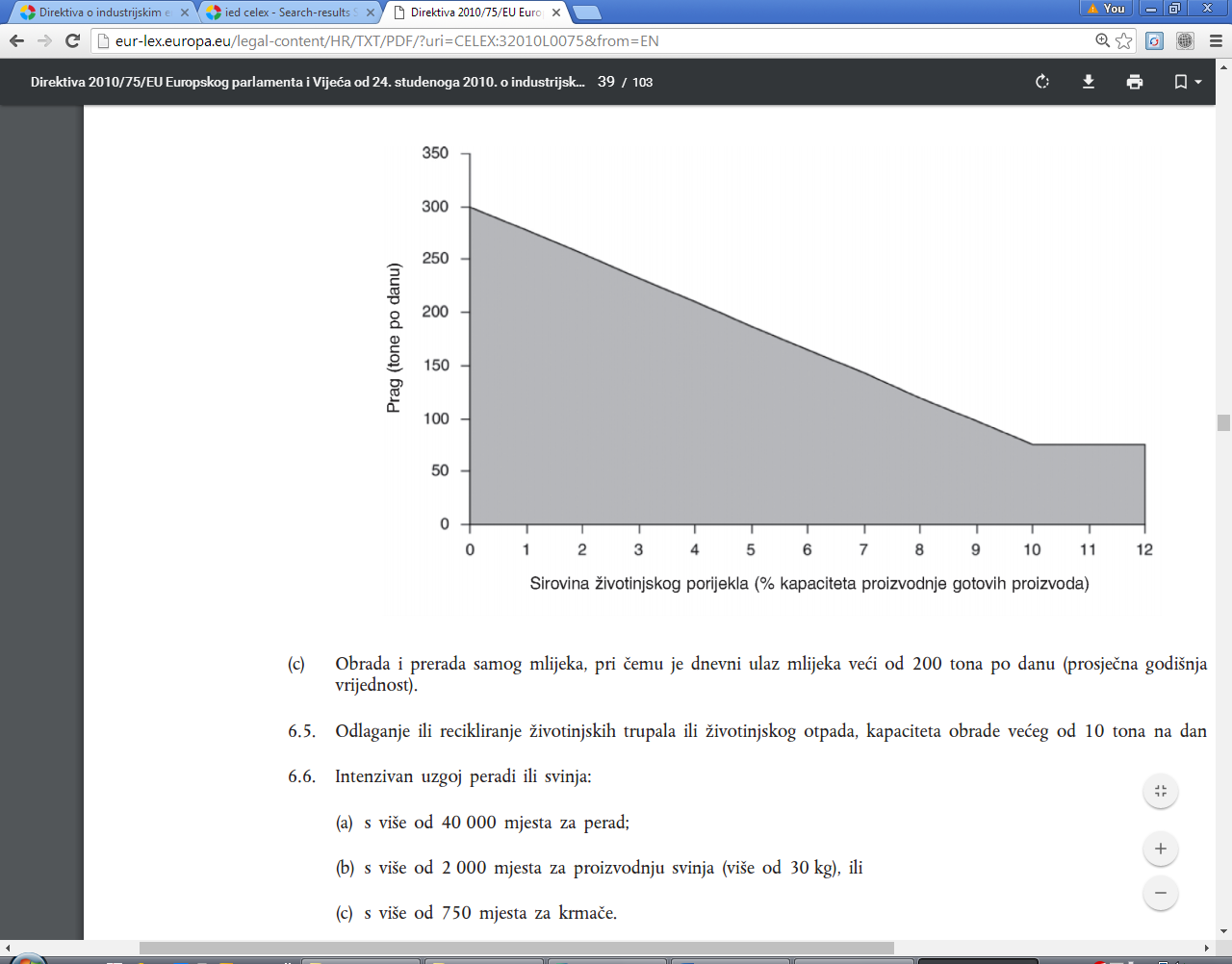 Obrada i prerada samog mlijeka, pri čemu je dnevni ulaz mlijeka veći od 200 tona po danu (prosječna godišnja vrijednost). 6.5. Odlaganje ili recikliranje životinjskih trupala ili životinjskog otpada, kapaciteta obrade većeg od 10 tona na dan 6.6. Intenzivan uzgoj peradi ili svinja: s više od 40.000 mjesta za perad; s više od 2.000 mjesta za proizvodnju svinja (više od 30 kg), ili s više od 750 mjesta za krmače. 6.7. Površinska obrada supstancii, predmeta ili proizvoda u kojima se koriste organska otapala, posebno za apretiranje, tiskanje, premazivanje, odmašćivanje, prevlačenje vodonepropusnim slojem, obradu zatvaranja površinskih pora, bojenje, čišćenje ili impregniranje, kapaciteta potrošnje organskih otapala većeg od 150 kg na sat ili više od 200 tona godišnje.6.8. Proizvodnja ugljen (tvrdo pečenog uglja) ili elektrografita postupkom spaljivanja ili grafitizacije. 6.9. Hvatanje CO2 iz struje otpadnih plinova iz postrojenja  obuhvaćenih Prilogom I. ove Uredbe, u svrhu geološkog skladištenja u skladu sa propisima.6.10. Zaštita drveta i proizvoda od drveta hemikalijama, kapaciteta proizvodnje većeg od 75 m3 na dan, osim isključive zaštite od modrenja.6.11. Neovisna obrada otpadnih voda koje ispušta postrojenje, a koja nije obuhvaćena drugim propisima. PRILOG II.Popis zagađujućih supstanci koje mogu izazvati zagađenje tla, zraka, vode i mora prilikom obavljanja aktivosti pogona i postrojenja iz Priloga I.Popis zagađujućih supstanci kojima se pri obavljanja djelatnosti iz Priloga I. ove Uredbe mogu izazvati emisije kojima se zagađenje tlo, zrak, vode i more, te ih treba uzeti u obzir kao relevantne za utvrđivanje graničnih vrijednosti emisija, uzimajući u obzir uputu iz ovog Priloga su:Za zrak:1. Sumporni dioksid i ostali sumporni spojevi2. Dušični oksidi i ostali dušični spojevi3. Ugljični monoksid4. Hlapivi organski spojevi5. Metali i njihovi spojevi6. Prašina, uključujući praškaste supstance7. Azbest (suspendirane čestice, vlakna)8. Klor i njegovi spojevi9. Fluor i njegovi spojevi10. Arsen i njegovi spojevi11. Cijanidi12. Supstance i preparati za koje je dokazano da imaju kancerogena ili mutagena svojstva, ili svojstva koja bi preko zraka mogla negativno utjecati na reprodukciju13. Poliklorirani dibenzodioksini i poliklorirani dibenzofurani;Za vode:1. Organohalogeni spojevi i supstance koje mogu stvarati takve spojeve u vodenom okolišu2. Organofosforni spojevi3. Organokositreni spojevi4. Supstance i preparati za koje je dokazano da imaju kancerogena ili mutagena svojstva, ili svojstva koja bi u vodenom okolišu ili preko vodenog okoliša mogla negativno utjecati na reprodukciju5. Postojani ugljikovodici i postojane organske otrovne supstance koje se akumuliraju u živim organizmima6. Cijanidi7. Metali i njihovi spojevi8. Arsen i njegovi spojevi9. Biocidi i proizvodi za zaštitu bilja10. Suspendirani materijali11. Supstance koje doprinose eutrofikaciji (posebno, nitrati i fosfati)12. Supstance koje negativno utiču na ravnotežu kisika (i mogu se mjeriti pomoću parametara kao što su BPK5, KPK, itd.)PRILOG III.Zahtjev za izdavanje okolinske dozvoleA. PODACI O PODNOSIOCU ZAHTJEVA/OPERATERU 1. Osnovni podaci2. Podaci o pogonu/postrojenju3. Dodatne informacije o pogonu/postrojenju Popis svih dobijenih dozvola na dan podnošenja zahtjeva:Uključiti sve važeće dozvole na dan podnošenja zahtjeva i dostaviti njihove kopije uz zahjev.Podaci o ovlaštenom licu za kontakt u vezi sa dozvolom Vlasništvo nad zemljištemIme i adresa vlasnika zemljišta na kojem se odvijaju (će se odvijati) aktivnosti (ukoliko se razlikuje od imenovanog podnosioca zahtjeva).Vlasništvo nad objektimaIme i adresa vlasnika pogona i postrojenja u kojima se odvija aktivnost, kao i podaci o ugovoru o najmu objekta ukoliko podnosilac zahtjeva nije vlasnikPodaci u vezi izmjene okolinske dozvoleOperator/podnosilac popunjava tabelu samo u slučaju zahtjeva za izmjenu okolinske dozvole. B. SISTEM CERTIFICIRANJA POGONA/POSTROJENJA PO PITANJU OKOLIŠA I/ILI KVALITETA C.  OPIS STANJA LOKACIJE POGONA I POSTROJENJA1. Osnovni podaci o lokaciji 2. Mape i sheme3. OPIS POGONA I POSTROJENJA 3.1. Tehnološka jedinica pogona/postrojenja u kojoj se odvija glavna djelatnost u skladu sa Prilogom I.3.2. Tehnološka jedinica pogona/postrojenja u kojoj se odvijaju ostale djelatnosti u skladu sa Prilogom I.Napomena: Ukoliko se u pogonu/postrojenju odvija više ostalih djelatnosti u skladu sa Prilogom I., dodati potreban broj redova u tabelu iznad.3.3. Tehnološke jedinice koje nisu nabrojane u Prilogu I. (direktno povezane djelatnosti)3.4. Referentna oznaka emisijskih tačaka (oznaka Z za zrak, V za vodu, T za tlo, K za sistem javne kanalizacije) prikazani u tlocrtu pogona/postrojenja/ dijagramu toka3.5. Uslovi rada pogona/postrojenjaD. POPIS OSNOVNIH SIROVINA KOJE SE KORISTE, POMOĆNIH/SEKUNDARNIH SIROVINA I OSTALIH MATERIJALA/SUPSTANCI TE UTROŠENE ODNOSNO PROIZVEDENE ENERGIJE TOKOM RADA POGONA/POSTROJENJA1. Osnovne sirovine, pomoćne/sekundardne sirovine i ostali materijali/supstance koje se koriste u pogonu/postrojenju1.1. Popis sirovina, dodatnih materijala i ostalih materijala/supstanci koje ne sadrže opasne supstance1.2. Popis sirovina, dodatnih materijala i ostalih supstanci koje sadrže opasne supstance1.3. Voda* Trošak za vodu: potrošeno + fiksna taksa/pristrojba.1.4. Skladištenje sirovine i ostalih supstanci2. Potrošena i proizvedena energija u pogonu/postrojenjuPotrošnja energijeProizvodnja energijeE. OPIS IZVORA EMISIJA, PRIRODA I KOLIČINE EMISIJA IZ POGONA I POSTROJENJA U OKOLIŠ (OTPAD, ZRAK, VODA, TLO) TJ. IZVJEŠTAJ O NULTOM STANJU, KAO I IDENTIFIKACIJE ZNATNIH UTICAJA NA OKOLIŠ I ZDRAVLJE LJUDI  1. Upravljanje otpadom1.1. Upravljanje opasnim otpadom1.2. Upravljanje otpadom koji nije opasan2. Emisije u zrak2.1. Emisije u zrak iz parnih kotlova (1 strana za svaki izvor emisije)Tačka emisije:Karakteristike emisije :								  (1) Period ili periodi vremena u kojima se javljaju emisije uključujući dnevne ili sezonske varijacije (uključiti početak rada i/ili zaustavljanje): 2.2. Glavne emisije u zrak (jedna strana za svaku emisionu tačku)Karakteristike emisije:							(3) Period ili periodi vremena u kojima se javljaju emisije uključujući dnevne ili sezonske varijacije (uključiti početak rada i/ili zaustavljanje): 2.3. Glavne emisije u zrak – Karakteristike emisija (jedna tabela za svaku emisionu tačku)Referentni broj emisione tačke:						Koncentracije moraju biti zasnovane na normalnim uslovima tj. (0oC, 101.3 kPa). Vlažno/suho treba biti naznačeno isto kao u prethodnoj tabeli, ukoliko drugačije nije naglašeno.2.4: Emisije u zrak – Manje emisije u zrak (jedna tabela za svaku emisionu tačku)Referentni broj emisione tačke:						(1) Maksimalne vrijednosti emisija treba navesti za svaku emitovanu materiju. Navesti koncentracije za najviše 30 minutni interval.	(2) Koncentracije treba bazirati na normalne uslove temperature i pritiska (0°C i 101.3 kPa). Treba jasno naglasiti uslov vlažno/suho. Navedite referentne uslove kiseonika za emisije od sagorijevanja.3. Fugitivne i potencijalne emisije 3.1. Emisije u zrak – Potencijalne emisije u zrak(1) Izračunajte potencijalne maksimalne emisije za svaki identifikovani uzrok4. Emisije u vode 	4.1. Emisije u površinske vode (jedna strana za svaku emisiju)Emisiono mjesto:Detalji o emisijama:									2) Period ili periodi vremena u kojima se javljaju emisije uključujući dnevne ili sezonske varijacije (uključiti početak rada i/ili zaustavljanje):4.2. Emisije u površinske vode - Karakteristike emisija (Posebna tabela za svako emisiono mjesto)	Referentni broj emisionog mjesta: 							4.3. Emisije u kanalizaciju (jedna strana za svaku emisiju) Emisiono mjesto:Detalji o emisijama:									2) Period ili periodi vremena u kojima se javljaju emisije uključujući dnevne ili sezonske varijacije (uključiti početak rada i/ili zaustavljanje):4.4. Ispuštanja u kanalizaciju - Karakteristike emisija (jedna tabela za svaku emisiono mjesto)Referentni broj emisionog mjesta:								5. Emisije u tlo 5.1: Emisije u tlo (jedna strana za svako emisiono mjesto)Emisiono mjesto ili područje emisije:   (1) Ukoliko takva postojiDetalji o emisijama:		 2) Period ili periodi vremena u kojima se javljaju emisije uključujući dnevne ili sezonske varijacije (uključiti početak rada i/ili zaustavljanje):5.2: Emisije u tlo – Karakteristike emisija (jedna tabela za svako emisiono mjesto ili područje emisije)Referentni broj emisionog mjesta/područja emisije:								6. Buka 6.1. Emisija buke – Zbirna lista izvora buke(1) Za dijelove postrojenja mogu se koristiti nivoi intenziteta buke.7. Vibracije8. Nejonizirajuće zračenje F. OPIS STANJA LOKACIJE POGONA/POSTROJENJA I PRAĆENJE STANJA OKOLIŠA1. Stanje lokacije i uticaj aktivnosti postojećih i planiranih pogona i postrojenja 2. Ocjena emisija u zrakReferentni broj emisionog mjesta:	3. Ocjena emisija u vode3.1. Ocjena kvaliteta površinskih vodaMjesto vršenja monitiringa/Koordinate po DKS-u : _______________________________(1) Navedite sve obavezne parametre i one karakteristične za postrojenje. Po potrebi dodajte nove redove.3.2. Ocjena uticaja ispuštanja u kanalizacijuKoristiti tabelu iz tačke 3.1.3.3. Ocjena kvaliteta podzemnih vodaKoristiti tabelu iz tačke 3.1.3.4. Rasprostiranje poljoprivrednog i nepoljoprivrednog otpadaUkupna potreba za fosfornim đubrivom za svakog klijenta .Vlasnik zemljišta/Farmer________________________________		Referentna mapa_______________________	 Ukupna količina koja se može unijeti na farmu            3.5. Ocjena kvaliteta zemljišta/ podzemnih vodaKoristiti tabelu iz tačke 3.1.3.6. Opis mjera za spriječavanje produkcije otpada kao i za povrat korisnog materijala iz otpada koji producira postrojenje. Ocjena upravljanja otpadom3.7. Ocjena ambijentalne buke Napomena: Sve lokacije moraju biti jasno označene na pratećim mapama4. Sistemi za smanjivanje i kontrolu emisija Referentni broj tačke emisije: 						(1) Navedite operativne parametre sistema za smanjivanje/kontrolu emisija.(2) Navedite opremu neophodnu za rad sistema za smanjivanje/kontrolu emisija.(3) Navedite monitoring kontrolnih parametara koji treba izvoditi.5. Opis planiranog monitoringa 5.1. Monitoring emisija i mjesta uzimanja uzoraka (jedna tabela za svako mjesto monitoringa)Referentni broj emisionog mjesta:	5.2. Mjerna mjesta i monitoring okoliša (jedna tabela za svako mjesto monitoringa)	Referentni broj emisionog mjesta:				6. Usklađenost emisija iz pogona/postrojenja sa NRT7. Program za unapređenje rada pogona/postrojenja 8. Sprječavanje nesreća većih razmjera i reakcije u akcidentnim slučajevima9. Opis ostalih mjera radi usklađivanja sa osnovnim obavezama operatera, posebno mjera nakon zatvaranja ili rušenja postrojenja. Remedijacija, prestanak aktivnosti, restart (ponovno paljenje) i briga po prestanku aktivnosti 10. Popis prilogaIzvod iz planskog aktaPravomoćni vodni akt;Netehnički rezime Idejni projekat; Plan upravljanja otpadom;Izvještaj o stanju sigurnosti i/ili Plan za sprječavanje nesreća većih razmjera, ukoliko se radi o pogonu ili postrojenju koje može izazvati nesreću većih razmjeraUvjerenje da nema neizmirenih novčanih obaveza za kazne izrečene zbog učinjenih prekršaja u oblasti okoliša.PRILOG IV.Na osnovu člana 8. stav (3) Uredbe kojom se utvrđuju pogoni i postrojenja koja moraju imati okolinsku dozvolu, daje se Izjavao tačnosti, istinitosti i potpunosti podataka sadržanih u zahtjevuPotvrđujem da su svi podaci sadržani u zahtjevu za okolinsku dozvolu/revidiranu okolinsku dozvolu istiniti, tačni i potpuni, što se utvrđuje na osnovu dokaza priloženih uz zahtjev.Ujedno izjavljujem da nemam primjedbu na zahtjeve Federalnog ministarstva okoliša i turizma za kopiranje zahtjeva zbog predstavljanja javnosti.Datum: 			                                            	Potpis davaoca Izjave  		          ___________________											 (Ime i prezime)   PRILOG V.Smjernice za popunjavanje Zahtjeva za izdavanje okolinske dozvoleNapomena: Ove smjernice se ne prilažu popunjenom Zahtjevu za izdavanje okolinske dozvoleOpće smjernice za popunjavanje Zahtjeva za izdavanje okolinske dozvole:Zahtjev za izdavanje okolinske dozvole se popunjava elektronski. Podnosilac zahtjeva dodaje redove u tabelama, odnosno dodaje nove stranice, tamo gdje je neophodno.Prilikom popunjavanja pojedinačnih poglavlja Zahtjeva, potrebno je pratiti napomene vezane uz odabrana poglavlja Zahtjeva navedene ispod teksta. Numerisanje poglavlja, potpoglavlja i priloga u Zahtjevu ne mogu se mijenjati.Za sve numeričke vrijednosti navedene u Zahtjevu, potrebno je navesti način utvrđivanja tih vrijednosti A. PODACI O PODNOSIOCU ZAHTJEVA/OPERATERU2.3. Koordinate lokacije (širina i dužina) prema državnom koordinatnom sistemu. Unesite koordinate središta postrojenja, kao izvor podataka moguće je koristiti Google karte.C. OPIS LOKACIJE POGONA I POSTROJENJA 3. Opis pogona i postrojenja Opišite postrojenje, metode, procese, pomoćne procese, sisteme za redukciju zagađivanja i iskorištenje otpada i rad postrojenja. Priložite kopije planova, skica ili mapa (terenske planove i mape lokacije, tehnološke šeme rada postrojenja) i ostale pojedinosti neophodne za opis svih aspekata aktivnosti. Ovdje treba uključiti prikaz razvoja procesa. Navedite detalje o strukturi upravljanja pogonom/postrojenjem. Priložite organizacionu shemu sa jasno naznačenim pozicijama koje se odnose na upravljanje okolišem, upravljanje proizvodnjom, kontrolu kvalitete, monitoring, itd.. Priložite i sve važeće dokumente koji se odnose na politiku upravljanja okolišem.Navedite da li su sistemi upravljanja pogonima po pitanju okoliša i/ili kvaliteta certificirani.Ukoliku postoji certificirani sistem za upravljanje pogonima po pitanju okoliša, navedite koji je to standard i priložite kopiju certifikata za akreditaciju. Navesti uslove rada na način kako je traženo tabelama.D. POPIS OSNOVNIH SIROVINA KOJE SE KORISTE, POMOĆNIH/SEKUNDARNIH SIROVINA I OSTALIH MATERIJALA/SUPSTANCI TE UTROŠENE ODNOSNO PROIZVEDENE ENERGIJE TOKOM RADA POGONA/POSTROJENJANapravite listu sirovina i pomoćnih materijala, preparata, goriva, i energije koji se proizvode, ili upotrebljavaju upogonu, postrojenju, instalaciji.Pripremljena lista/liste mora biti potpuno razumljiva i mora sadržati sve materijale, goriva, međuproizvode, laboratorijske hemikalije i proizvode.Posebnu pažnju treba posvetiti materijalima i proizvodima koji su sastavljeni od, ili sadrže opasne materije. Lista mora uključiti spomenute materije i proizvode sa jasnom oznakom.Za sve materijale navedene u tabelama u Poglavlju D navesti detalje o načinu dopreme i prijema, uslovima skladištenja (lokaciji skladištenja u krugu pogona i postrojenja, načinu skladištenja) i sistem transporta/transfera u krugu pogona i postrojenja.Priložite informacije koje se odnose na cjelovitost, nepropustljivost i finalno testiranje cjevovoda, rezervoara, tankvana i sl. Za nova postrojenja priložite plan kontrole.E. OPIS IZVORA EMISIJA, PRIRODA I KOLIČINE EMISIJA IZ POGONA I POSTROJENJA U OKOLIŠ (OTPAD, ZRAK, VODA, TLO, BUKA, VIBRACIJE, NEJONIZIRAJUĆE ZRAČENJE) TJ. IZVJEŠTAJ O NULTOM STANJU, KAO I IDENTIFIKACIJE ZNATNIH UTICAJA NA OKOLIŠ I ZDRAVLJE LJUDI  1. Upravljanje otpadom Ovde treba predstaviti plan upravljanja otpadom.Za svaki otpadni materijal dajte detaljne podatke, kako slijedi:Ime;Opis i priroda otpada;Izvor;Gdje je skladišten i karakteristike prostora za skladištenje;Količina/zapremina u tonama i m3; Period ili periodi stvaranja;Analize (uključiti metode testiranja i kontrole kvaliteta);Kôd prema listi otpada iz Pravilnika o kategorijama otpada s listama (Sl. novine FBiH 09/05 U slučaju da pojedini otpad ima karakteristike opasnog otpada, to treba jasno označiti u informaciji u skladu sa definicijom opasnog otpada u  Zakonu o upravljanju otpadom („Službene novine Federacije BiH“, broj 33/03, 72/09 i 92/17).Tabele treba popuniti, za svaki otpad u odgovarajućoj tabeli. Treba dati detalje o registracijskom broju licence/dozvole operatora za sakupljanje otpada, ili operatora za odlaganje/ponovne upotrebe otpada sa kojim je sključen ugovor, kao i datuma prestanka važnosti dozvola.Dodatne informacije treba uključiti po potrebi. Ukoliko se otpad odlaže u granicama pogona/postrojenja, treba dostaviti detaljne podatke o mjestu odlaganja (uključujući, između ostalog, procedure o selekciji lokacije, mape lokacije sa jasnom naznakom zaštićenih vodnih zona, geologije, hidrologije, plan rada, sastav otpada, upravljanje gasovima i procjednim vodama i plan o zbrinjavanju otpada po prestanku aktivnosti na lokaciji). Kompletni projekt deponije uključiti kao Prilog Zahtjevu.Ukoliko se otpad odlaže izvan kruga pogona i postrojenja , treba dostaviti detaljne podatke o mjestu odlaganja i priložiti odgovarajuće ugovore sa preduzećima koja preuzimaju i odvoze sve vrste otpada.2. Emisije u zrak Za emisije u zrak treba popuniti tabele u tačkama. 2.1., 2.2., 2.3. i 2.4.Treba priložiti spisak svih izvora emisija. Mape, crteže i dokumentaciju kojom se potvrđuje lokacija ispusnog mjesta (kopiju mape iz projekta postrojenja) uključiti kao prilog Zahtjevu.Sve emisije iz tačkastih izvora moraju biti detaljno objašnjene. O emisijama iz postrojenja sa parnim kotlovima sa toplotnim ulazom većim od 2 MW treba popuniti. Emitere u zrak iz ovakvih kotlovnica označite sa A1 (A1-1....A1-n)Za sve glavne izvore emisije treba popuniti tabelu. Glavne emitere u zrak označite sa A2 (A2-1....A2-n).Za manje ili potencijalne izvore emisije treba popuniti tabelu. Manje i potencijalne emitere u zrak označite sa A3 (A3-1....A3-n).Potrebno je uključiti podatke o visini mjesta emisije, visinama krovova, protocima, temperaturi, pritisku.O emisijama izvan tehničkih uputstava o najboljim raspoloživim tehnikama (NRT) treba sprovesti detaljnu procjenu postojećeg sistema za smanjenje emisije. Predviđene mjere treba uvrstiti u plan za poboljšanje usmjeren ka postizanju graničnih vrijednosti iz tehničkih uputstava o NRT-u ili BREF-u u poglavlju 10. U planu treba označiti konkretne ciljeve i vremenski raspored, zajedno sa opcijama za modifikaciju, nadogradnju i zamjenu instalacije da bi se emisije dovele u opseg kriterija postavljenog u tehničkim uputstvima o najboljim raspoloživim tehnikama. Svaki neuspjeh svođenja emisija u okvir NRT-a treba objasniti i opravdati.3. Fugitivne i potencijalne emisije U tabeli u tački 3.1. treba navesti sve potencijalne i fugitivne izvore emisije i dati detalje o njima.U skladu sa aktivnostima navedenim u Pravilniku o emisijama isparljivih organskih jedinjenja (Sl. novine FBiH, br. 12/05) navedite jesu li emisije u saglasnosti sa pravilnikom i, ukoliko nisu, objasnite na koji će se način to postići. Priložite i plan upravljanja organskim rastvaračima. Kompletne detalje i dodatne informacije priložite u Prilogu.4. Emisije u vodeZa emisije u površinskim vodama treba popuniti tabele u tačkama. 4.1. i 4.2.Listu svih emisionih tačaka zajedno sa mapama, crtežima i pratećom dokumentacijom uključiti u Prilog Zahtjevu.Obraditi sve vrste tečnih i muljevitih emisija  u  površinske vode i sve atmosferske vode koje gravitiraju ka površinskim vodama. Mjesta ispuštanja  moraju biti predstavljena na mapi lokacije sa označenim koordinatima u decimalnim stepenima. Treba navesti identitet i tip recipijenta.Potrebno je popuniti tabele u tačkama 4.3. i 4.4.Listu svih emisionih tačaka zajedno sa mapama, crtežima i pratećom dokumentacijom uključiti u Prilog Zahtjevu. U prilog treba uključiti sve relevantne informacije o kanalizaciji-recipijentu uključujući i sistem za tretman otpadnih voda koji prethodno nije opisan.O emisijama izvan tehničkih uputstava o najboljim raspoloživim tehnikama (NRT) treba sprovesti detaljnu procjenu postojećeg sistema za smanjenje emisije. Predviđene mjere treba uvrstiti u plan za poboljšanje usmjeren ka postizanju graničnih vrijednosti iz tehničkih uputstava o NRT-u ili BREF-u u poglavlju 10. U planu treba označiti konkretne ciljeve i vremenski raspored, zajedno sa opcijama za modifikaciju, nadogradnju i zamjenu instalacije da bi se emisije dovele u opseg kriterija postavljenog u tehničkim uputstvima o najboljim raspoloživim tehnikama. Svaki neuspjeh svođenja emisija u okvir NRT-a treba objasniti i opravdati.5. Emisije u tloZa emisije u tlo popunite tabele u tačkama 5.1. i 5.2.Opišite sisteme i procedure za sprječavanje ili smanjivanje unosa zagađujućih materija u podzemne vode, kao i postupke za sprječavanje narušavanja stanja podzemnih vodnih tijela.Podnosilac zahtjeva treba da obezbedi podatke o vrstama supstanci (poljoprivredni ili nepoljoprivredni otpad) koji treba rasprostrijeti po zemljištu (otpadni mulj, pepeo, otpadne tečnosti i dr.), kao i predložene količine, periode i način razbacivanja (ispusna cijev, dizna, rezervoar).Svako emisiono mjesto ili područje emisije prikazati na mapi dotične lokacije. O emisijama izvan tehničkih uputstava o najboljim raspoloživim tehnikama (NRT) treba sprovesti detaljnu procjenu postojećeg sistema za smanjenje emisije. Predviđene mjere treba uvrstiti u plan za poboljšanje usmjeren ka postizanju graničnih vrijednosti iz tehničkih uputstava o NRT-u ili BREF-u u poglavlju 10. U planu treba označiti konkretne ciljeve i vremenski raspored, zajedno sa opcijama za modifikaciju, nadogradnju i zamjenu instalacije da bi se emisije dovele u opseg kriterija postavljenog u tehničkim uputstvima o najboljim raspoloživim tehnikama. Svaki neuspjeh svođenja emisija u okvir NRT-a treba objasniti i opravdati.6. BukaNavedite detalje o izvorima (lokacija, karakter, nivo, period ili periode emisija) buke koja se generira ili će se generirati. U tabeli 6.1 treba navesti podatke o svakom izvoru pojedinačno, kako je predviđeno. Prikazati svaki izvor buke na mapi lokacije.Prateću dokumentaciju treba uključiti kao prilog Zahtjevu.7. VibracijeDetalje o vibracijama treba predvidjeti ili, ukoliko je izvodljivo, predstaviti ih za proteklu godinu.Navedite i označite na mapi lokacije izvore vibracija koji mogu uticati na okoliš izvan granice instalacije i navedite rezultate mjerenja ili proračuna.U izvore vibracija treba uključiti i transport koji se odvija unutar instalacije. Za nove instalacije i za izmjene na instalacijama treba uključiti sve izvore vibracija u toku gradnje i rada instalacije. Sve izvore treba opisati u grafičkim aneksima.Svu dopunsku dokumentaciju uključite kao prilog Zahtjevu.8. Nejonizirajuće zračenjeIdentifikujte izvore nejonizirajućeg zračenja koja utiču na okoliš izvan lokacije instalacije i navedite rezultate mjerenja ili proračuna koji su sprovedeni. Izvore prikazati na mapi lokacije.F. OPIS STANJA LOKACIJE POGONA/POSTROJENJA I PRAĆENJE STANJA OKOLIŠA1. Stanje lokacije i uticaj aktivnosti postojećih i planiranih pogona i postrojenjaObezbijedite podatke o stanju okoliša (zrak/vazduh, površinske i podzemne vode, tlo, buka) koji se odnose na izgradnju i početak rada instalacije.Obezbijedite ocjenu uticaja svih emisija u okoliš, uključujući i medije u koje nisu ispuštene emisije.Opišite, gdje god je to relevantno, mjere minimiziranja zagađivanja na velikim udaljenostima i/ili na teritorije drugih država.2. Ocjena emisija u zrakOpišite postojeće stanje kvaliteta zraka sa posebnim osvrtom na standarde za kvalitet ambijentalnog zraka.Treba navesti da li emisije u zrak, i pored toga što su u granicama koje omogućuje primjena najboljih raspoloživih tehnika, mogu nanijeti štetu, ili negativno uticati na okoliš. Ukoliko je miris detektiran izvan granica instalacije, treba obezbijediti ocjenu mirisa imajući u vidu frekvenciju i lokaciju nastajanja.Navedite detalje i ocjenu uticaja na okoliš svih postojećih ili predviđenih emisija u okoliš, uključujući i medije u koje nisu ispuštene emisije.U Prilog treba uključiti modele disperzije emisija u zrak iz različitih procesa u instalaciji. Sve ostale modele i informacije također treba uključiti u Prilog Zahtjevu.3. Ocjena emisija u vode3.1. Površinske vodeOpišite i kvantifikujte uticaj ispuštenih voda iz Vaše instalacije na kvalitet površinskih voda uz posebnu pažnju na standarde za kvalitet voda. Pravilnik o utvrđivanju područja podložnih eutrofikaciji i osjetljivih na nitrate („Službene novine Federacije BiH“, broj 71/09)Pravilnik o monitoringu u područjima podložnim eutrofikaciji i osjetljivim na nitrate („Službene novine Federacije BiH“, broj 71/09)Pravilnik o postupcima i mjerama u slučajevima akcidenata na vodama i obalnom vodnom području („Službene novine Federacije BiH“, broj 71/09, 102/18).Pravilnik o načinu određivanja ekoliški prihvatljivog protoka („Službenenovine FBiH br. 4/13 i 62/19) (ovaj Pravilnik donosi Ministar Federalnog ministarstva vodoprivrede, poljoprivrede i šumarstva uz saglasnost ministra Federalnog ministarstva okoliša i turizma)Rješenje o proglašenju Federalnog operativnog plana za incidentna zagađenja III stepena ugroženosti u Federaciji Bone i Hercegovine („Službene novine Federacije BiH“, broj 19/20)Rješenje o proglasenju zaštićenih podrucja podloznih eutrofikaciji i osjetljivim na nitrate u Federaciji BiH („Sluzbene novine Federacije BiH“, broj: 84/18)Uredba o uvjetima ispuštanja otpadnih voda u okoliš i sustave javne kanalizacije („Službene novine FBiH“, broj: 26/20 i 96/20)Treba navesti da li emisije u površinske vode, i pored toga što su u granicama koje omogućuje primjena najboljih raspoloživih tehnika, mogu nanijeti štetu, ili negativno uticati na okoliš.Navedite detalje i ocjenu uticaja na okoliš svih postojećih ili predviđenih emisija u okoliš, uključujući i medije u koje nisu ispuštene emisije.Detalje o ocjeni i druge relevantne informacije treba uključiti kao Prilog Zahtjevu.3.3. Podzemne vodeKada su u pitanju podzemne vode, opišite postojeće stanje kvaliteta podzemnih voda.Navedite detalje i ocjenu uticaja na okoliš svih postojećih ili predviđenih emisija u okoliš, uključujući i medije u koje nisu ispuštene emisije. Ovo uključuje rasipanje po površini, injektiranje u tlo itd.Detalje o ocjeni, uključujući hidrološki izveštaj, podatke o kvalitetu vode, klasifikaciju vodopropusnog sloja, osjetljivost, identifikaciju i zoniranje izvora i tokova, kao i pedološki izvještaj treba uvrstiti kao prilog Zahtjevu.Kad su emisije usmjerene direktno na ili u tlo, treba preduzeti ispitivanja tla. Treba identifikovati sva osjetljiva vodna tijela (kao rezultat površinskih emisija).3.4. Rasprostiranje poljoprivrednog i nepoljoprivrednog otpadaUkoliko se otpad rasprostire na tuđem zemljištu, treba priložiti validni ugovor sa vlasnikom zemljišta.3.5.  Zagađenost zemljišta/podzemnih vodaTreba obezbjediti detalje o poznatoj prošloj ili trenutnoj zagađenosti zemljišta i podzemnih voda na ili pored lokacije instalacije.Sve detalje, uključujući istraživačke studije, ocjene, izveštaje, rezultati monitoringa, metode za sprječavanje zagađivanja, remedijaciju i sl. treba uvrstiti kao prilog Zahtjevu.3.6.  Opis mjera za spriječavanje produkcije otpada kao i za povrat korisnog materijala iz otpada koji producira postrojenje. Ocjena upravljanja otpadom Opišite mjere/postupke za sprječavanje stvaranja otpada i njegovog korištenja.Priložite detaljnu ocjenu uticaja postojećeg ili predloženog rješenja za korištenje otpada ili odlaganje istog u granicama lokacije na okoliš, uključujući i medije u kojima se nije ispustila emisija.3.7.  Ocjena ambijentalne bukePopunite tabelu u vezi sa informacijama navedenim niže:Navedite maksimalne nivoe buke koja se može javiti na karakterističnim tačkama granice instalacije (navedite interval i dužinu trajanja mjerenja).Navedite maksimalne nivoe buke koja se može javiti na karakterističnim osjetljivim lokacijama izvan granice instalacije.Navedite detalje o postojećem nivou buke kada instalacija ne radi, odnosno u odsustvu buke iz instalacije.U prilog treba uvrstiti model širenja zvuka i predložene mjere za prigušivanje i kontrolu buke.4. Sistemi za smanjivanje i kontrolu emisija Opišite postojeće/predložene mjere, tehnologiju i ostale tehnike za sprječavanje, ili ukoliko to nije praktično izvodljivo, za smanjivanje emisija iz pogona/postrojenja.Priložite podatke o sistemima za smanjivanje i kontrolu emisija (emisije u zrak i vode)  zajedno sa odgovarajućim shemama.Za svaku identifikovanu tačku emisije popunite tabelui priložite shemu sistema za smanjivanje emisija.5. Opis planiranog monitoringa Identifikujte mjesta za monitoring i uzimanje uzoraka i opišite prijedloge o monitoringu emisija.Za svaku tačku monitoringa emisija u zrak, površinske vode, kanalizaciju, tlo i monitoring otpada popunite tabelu datu u tački 5.1. Za monitoring kvaliteta okoliša popunite tabelu datu u tački 5.2. za svaki medij i svaku tačku monitoringa pojedinačno.Potrebno je uključiti detalje o lokaciji, metodama monitoringa i uzimanju uzoraka, učestalosti.6. Usklađenost emisija iz pogona/postrojenja sa NRTOpišite ukratko glavne alternative prijedloga sadržanih u zahtjevu, ukoliko ih ima.Opišite sve okolinske aspekte koji su bili predviđeni u odnosu na čistije tehnologije, redukciju otpada i zamjenu sirovina. Opišite postojeće ili predložene mjere s ciljem da se obezbijedi:Primjenjivanje najboljih dostupnih tehnika da bi se spriječile, ili gde je to neizvodljivo, smanjile emisije iz instalacije;Nepostojanje značajnog zagađivanja;Sprječavanje nastanka otpada u skladu sa Zakonom o upravljanju otpadom; kada se otpad generira, on se iskorištava, ili kada to tehnički ili ekonomski nije izvodljivo, vrši se odlaganje istovremeno izbegavajući ili smanjujući njegov uticaj na okoliš;Efikasno korištenje energije;Poduzimanje svih mjera potrebnih za sprječavanje nesreća i smanjivanje posljedica od njih;Preduzimanje svih potrebnih mjera kako bi se po prestanku aktivnosti eliminisali rizici od zagađivanja i lokacija dovela u zadovoljavajuće stanje.Obrazložite izbor tehnologije i objasnite (uključujući i finansijske aspekte) zašto, ukoliko je bilo potrebno, nije implementirana tehnologija predložena u tehničkim uputstvima o najboljim raspoloživim tehnikama. Ovde treba detaljno obrazložiti sva otstupanja od emisija vezanih za primjenu najboljih raspoloživih tehnika.7. Program za unapređenje rada pogona/postrojenja Operateri koji podnose zahtjev za integrisanu okolinsku/ekološku dozvolu prilažu prijedlog-program za unapređivanje rada instalacije i zaštite okoliša. Program treba sadržati mjere kojima će se eliminisati ili svesti na najmanji mogući nivo sva otstupanja od performansi najboljih raspoloživih tehnika.Dati tabelarni prikaz svih mjera sa rokovima i finansijskom procjenom za izvršenje plana na godišnjem nivou.Dati prijedlog načina izvještavanja o rezultatima izvršenja mjera/plana. Dati procjenu efekta svake mjere iz programa na smanjenje emisija, energetsku efikasnost, korišćenje sirovina, vode i energije.8. Sprječavanje nesreća većih razmjera i reakcije u akcidentnim slučajevimaNavedite tačne koordinate rizičnog pogona/postrojenja prema državnom koordinatnom sistemu. Navedite tačne koordinate susjednih pogona/postrojenja prema državnom koordinatnom sistemu.Navedite kategoriju pogona/postrojenja koje je predmet zahtjeva u skladu sa Prilogom I. Pravilnika o sprečavanju nesreća većih razmjera. Navedite koji je projektovani kapacitet rizične jedinice pogona/postrojenja.Navedite koji je projektovani kapacitet ostalih susjednih jedinica.Dajte kratak opisu okruženja područja pogona/postrojenja.Navedite naziv opasne supstance u pogonu/postrojenju u skladu sa Prilogom I. Pravilnika o sprečavanju nesreća većih razmjera.Navedite hemijsku oznaku opasne supstance, njen CAS broj kao i kategoriju opasne supstance.Navedite maksimalnu količinu opasne supstance u tonama.Navedite agregatno stanje opasne supstance u pogonu/postrojenju.Odaberite način skladištenja opasne supstance u pogonu/postrojenju ili ga opišite ukoliko se ne nalazi u navedenim opcijama.Napravite listu mogućih situacija koje mogu imati uticaj na okoliš.Opišite postojeće ili predložene mjere, uključujući procedure za hitne slučajeve s ciljem smanjivanja uticaja emisija izazvanih prilikom nesreća, ili istjecanjem u okoliš. Navedite mjere koje se preduzimaju u hitnim slučajevime izvan normalnog radnog vremena (noć, vikend, praznici). Opišite postupke u slučajevima različitih od uobičajenih (puštanje u rad, curenja, defekti, kratkotrajni prekidi, itd.).Dati rokove za preduzimanje određenih aktivnosti i mjera, odgovorne osobe u skladu sa Pravilnikom o sprečavanju nesreća većih razmjera.9. Opis ostalih mjera radi usklađivanja sa osnovnim obavezama operatera, posebno mjera nakon zatvaranja ili rušenja postrojenja. Remedijacija, prestanak aktivnosti, restart (ponovno paljenje) i briga po prestanku aktivnosti Opišite postojeće, ili predložene mjere za smanjenje uticaja na okoliš po prestanku rada dijela ili cijele instalacije, uključujući i mjere za brigu o potencijalnim zagađujućim ostacima poslije zatvaranja.10. PriloziPrvi prilog je netehnički rezime te je njegova izrada obavezna. Ovaj prilog će se koristiti za potrebe informisanja javnosti tokom procesa javne rasprave. Trebao bi biti sažet i sveobuhvatan te bi trebao sadržavati sažetak podataka navedenih u poglavljima od A do F. Netehnički rezime ne bi trebao biti duži od 5 do 10 stranica teksta uz 2 (dvije) geografske karte. Rezime treba da identifikuje sve poznate uticaje na okoliš u vezi sa izvođenjem aktivnosti u instalaciji, da opiše postojeće, ili predložene mjere za smanjivanje uticaja. U ovom opisu treba ukazati na normalne operativne sate i radne dane za odvijanje aktivnosti nedjeljom.U rezime treba uključiti slijedeće informacije:Opis:Postrojenja/pogoni  i aktivnosti u njima;Sirovina, pomoćnih materijala, ostalih supstanci koje se koriste ili proizvode u postrojenjima/pogonima;Izvora emisije postrojenja;Uslova na terenu postrojenja i poznatih slučajeva istorijskog zagađivanja;Prirode i količina predviđenih emisija iz postrojenja u svakom mediju pojedinačno, kao i identifikacije značajnih efekata tih emisija na okoliš;Predložene tehnologije i ostalih tehnika za sprječavanje, ili ukoliko je to neizvodljivo, za smanjivanje emisija iz postrojenja, posebno putem primjene najboljih dostupnih tehnika;Alternativa u vezi izbora lokacije i tehnologije;Mjera za sprječavanje nastanka i iskorištavanje otpada (ako je potrebno) Mjera za efikasno korištenje energijeOstalih planiranih mjera u skladu sa opštim principima obaveza operatora, odnosno:Preduzete su sve mjere za sprječavanje nesreća i umanjivanje posledica od njih;Preduzete su sve neophodne mjere za eliminaciju svih rizika od zagađivanja i povratak lokacije u zadovoljavajuće stanje po prestanku aktivnostiPlaniranog monitoringa emisija iz postrojenja.Ostali obavezni prilozi su:Izvod iz planskog aktaPravomoćni vodni akt;Idejni projekat (za neizgrađene pogone/postrojenja); Plan upravljanja otpadom;Izvještaj o stanju sigurnosti i/ili Plan za sprječavanje nesreća većih razmjera, ukoliko se radi o pogonu ili postrojenju koje može izazvati nesreću većih razmjera;Uvjerenje nadležne porezne uprave da nema neizmirenih novčanih obaveza za kazne izrečene zbog učinjenih prekršaja u oblasti okoliša.Dodatne informacije (ukoliko ih ima) treba dodati kao prilog Zahtjevu.PRILOG VI.Obrazac o promjeni u radu pogona/postrojenja1.  Osnovni podaci o operateru2.  Podaci o pogonu/postrojenju3. Dodatne informacije o pogonu/postrojenju4. Informacije o planiranim promjenama u radu pogona/postrojenja 5. Kriteriji za procjenu obima i značaja promjene u radu pogona/postrojenja6. Ostale informacije1.1. Naziv operatera1.2. Pravni status	1.3. Vrsta zahtjeva Novi pogon ili postrojenje1.3. Vrsta zahtjeva Postojeći pogon ili postrojenje1.3. Vrsta zahtjeva Značajnu izmjenu postojećih pogona i postrojenja1.3. Vrsta zahtjeva Prestanak aktivnosti1.4. Vlasništvo nad preduzećem	1.5. Adresa sjedišta preduzeća 	1.6. Poštanska adresa preduzeća, ukoliko se razlikuje od prethodne	1.6. Matični broj preduzeća (ID broj, PDV broj)1.7. Šifra osnovne djelatnosti u skladu sa klasifikacijom djelatnosti	1.8.SNAP kod	1.9. NACE kod	1.10. Broj zaposlenih	1.11. Ovlašteni predstavnik 1.12. Ime i prezime ovlaštenog predstavnika1.13. Funkcija u preduzeću 	1.14. Telefon	1.15. Faks	1.16. E-mail	2.1. Naziv pogona/postrojenja2.2. Adresa na kojoj je lociran pogon i postrojenje, ili na kojoj će biti lociran2.3. Koordinate lokacije prema državnom koordinatnom sistemu 2.4. Kategorija industrijskih aktivnosti koje su predmet zahtjeva u skladu sa Prilogom I. Uredbe2.5. Projektovani kapacitet glavne jedinice 2.6. Kategorija industrijskih aktivnosti ostalih jedinica u skladu sa Prilogom I. Uredbe2.7. Projektovani kapacitet ostalih jedinicaNaziv dozvoleReferentni br.Datum izdavanjaPeriod važenjaIme i prezime ovlaštenog licaAdresa ovlaštenog licaFunkcija u preduzećuTelefonFaksE-mailIme i prezime vlasnika nad zemljištemAdresa vlasnikaIme i prezime vlasnika nad objektima:Adresa vlasnika:Podaci o ugovoru(Broj, period važenja):Naziv pogona (prema važećoj okolinskoj dozvoli) Datum podnošenja zahtjeva za okolinsku dozvolu Datum izdavanja okolinske dozvole i broj iz registra izdatih okolinskih dozvola Adresa na kojoj je lociran pogon i postrojenje  ili neki od njegovih relevantnih dijelovaLokacija pogona i postrojenja (kanton, opština, katastarski broj)Razlog zbog koga se zahtijeva  izmjena integralne  okolinske dozvole Opis predloženih izmjena integralne okolinske dozvoleImplementiran i certificiran/verificiran sistem upravljanja okolišem u skladu sa standardom (navesti standard) DA (Navesti koji)NEPriložiti kopiju navedenih dokumenata uz zahtjev.Implementiran sistem upravljanja okolišem u skladu sa standardom (navesti standard) bez certifikacije/verifikacijeDA (Navesti koji)NEPriložiti kopiju navedenih dokumenata uz zahtjev.Popis odgovarajućih internih dokumenata vezanih uz zaštitu okolišaDA (Navesti koji)NEPriložiti kopiju navedenih dokumenata uz zahtjev.Jedinica lokalne samoupraveKatastarska općinaKatastarska česticaNavesti udaljenost u metrima do najbližeg naselja, prijemnika otpadnih voda, voda, šuma, zaštićenih područja i drugih osjetljivih područjaBrojNaziv mape ili shemeObuhvat mape ili shemeBroj priloga1.Ortofoto karte/šire područje okruženja(Položaj pogona/postrojenja, najbliža naselja, sa kojim graniči, vodni recipijent, vodna površina, šume, zaštićena i ostala osjetljiva područja)2.Tlocrt pogona/postrojenja sa mjestima emisija(Sve tačke emisija i tehnološke jedinice)3.Dijagram toka/tehnoloških shema(Tehnološke jedinice u skladu sa tačkama 3.1. do 3.3. s tokom materijala/ energije, kao i po mogućnosti svim točkama emisije)Naziv jediniceNaziv jediniceNaziv jediniceNaziv jediniceNaziv jediniceBrojNaziv podjediniceKapacitetTehnološki opis radaReferentna oznaka iz tlocrta/dijagrama toka u prilogu1.2.3.4.5.Naziv jediniceNaziv jediniceNaziv jediniceNaziv jediniceNaziv jediniceBrojNaziv podjediniceKapacitetTehnološki opisReferentna oznaka iz tlocrta/dijagrama toka u prilogu1.2.3.4.5.BrojNaziv jediniceKapacitetTehnološki opisReferentna oznaka iz dijagrama toka u prilogu1.2.3.4.5.OznakaTačka emisije Gauss Kruegerove koordinate Gauss Kruegerove koordinate OpisBroj prilogaOznakaTačka emisije XYOpisBroj prilogaUSLOVI RADAUSLOVI RADAUSLOVI RADAUSLOVI RADAUSLOVI RADAUSLOVI RADAUSLOVI RADAUkupan broj zaposlenihRaspored zaposlenihUREDIPROIZVODNJAPROIZVODNJAODRŽAVANJESKLADIŠTEOSTALORaspored zaposlenihSmjene i aktivnostiUredi / administracijaUredi / administracijaUredi / administracijaPostrojenjaPostrojenjaPostrojenjaSmjene i aktivnostiRadno vrijemeUredi / administracijaUredi / administracijaUredi / administracijaPostrojenjaPostrojenjaPostrojenjaRadno vrijemeBroj radnih dana godišnje Broj sati godišnjeSezonske varijacije  Smjene i broj radnika po smjeniTokom sezonskih varijacijaTokom sezonskih varijacijaTokom sezonskih varijacijaPreostali dio godinePreostali dio godinePreostali dio godineSmjene i broj radnika po smjeniPeriodi kada poduzeće ne radiPrazniciPrazniciPeriodi kada poduzeće ne radiRedovne obustaveRedovne obustaveRef.br. ilišifraNaziv materijala/SupstanceMirisMirisMirisPrioritetne supstanceRef.br. ilišifraNaziv materijala/SupstanceMirisDa/NeOpisPrag osjetljivostig/m3Prioritetne supstanceRef.br. ilišifraNaziv materijala/SupstanceCASBrojKategorija opasnostiKoličina koja je normalno na skladištu(t)Godišnja upotreba(t)Potrošnja po jedinici proizvodaPriroda upotrebeR - FrazaS9-FrazaULAZULAZULAZULAZULAZULAZULAZULAZULAZULAZJavni vodovodJavni vodovodZahvatanje površinske vodeZahvatanje površinske vodeVlastiti izvorVlastiti izvorPrikupljene atmosferske padavinePrikupljene atmosferske padavineInterno recikliranjeInterno recikliranjePotrošnja%Potrošnja %Potrošnja%Potrošnja%Potrošnja%PRETHODNI TRETMAN (upisati koja količina vode se prethodno tretira radi poboljšanja kvaliteta prije trošenja u procesu)MJESTA TROŠENJAMJESTA TROŠENJAMJESTA TROŠENJAMJESTA TROŠENJAMJESTA TROŠENJAMJESTA TROŠENJAMJESTA TROŠENJAMJESTA TROŠENJAMJESTA TROŠENJAMJESTA TROŠENJAMJESTA TROŠENJAMJESTA TROŠENJAWC/kupatilaWC/kupatilaProizvodni procesiProizvodni procesiProizvodnja energije/vodene pareProizvodnja energije/vodene pareVoda za hlađenjeVoda za hlađenjeIndustrijsko čišćenjeIndustrijsko čišćenjeOstalo pranjeOstalo pranjePotrošnja%Potrošnja%Potrošnja%Potrošnja%Potrošnja%Potrošnja%IZLAZIZLAZIZLAZUgrađeno u proizvodVlastiti uređaj za prečišćavanje/ recipijent/ gradska kanalizacijaIsparavanje (emisije vodene pare u zrak)TROŠAK ZA VODUTROŠAK ZA VODUTROŠAK ZA VODUTROŠAK ZA VODUSTAVKAOSNOVA (m3/god)KM/m3*UKUPNOTrošak za voduUKUPNOBrojProstor skladišta, privremeno skladištenje, rukovanje sa sirovinom, proizvodima i otpadomKapacitetTehnički opis Referentna oznaka iz dijagrama toka/ tlocrta u PriloguPOTROŠNJA ENERGIJEPOTROŠNJA ENERGIJEPOTROŠNJA ENERGIJEPOTROŠNJA ENERGIJEPOTROŠNJA ENERGIJEResursUkupna potrošnja (kWH/g, t/g, I sl.) Potrošnja po jedinici proizvodaProcenat u odnosu na ukupnu potrošnju (%)Električna energija Prirodni gas Ugalj OstaloPROIZVODNJA ENERGIJEPROIZVODNJA ENERGIJEPROIZVODNJA ENERGIJEPROIZVODNJA ENERGIJEPROIZVODNJA ENERGIJEResursUkupna proizvodnja (kWH/g, t/g, I sl.) Proizvodnja po jedinici proizvodaProcenat u odnosu na ukupnu proizvodnju (%)Električna energija Prirodni gas Ugalj OstaloOtpadni materijalBroj iz Pravilnika o kategorijama otpada sa listamaPrimarno mjesto nastajanjaKoličineKoličinePrerada ili odlaganje na lokaciji(metoda i lokacija)Prerada, ponovna upotreba ili recikliranje izvan lokacije(metoda, lokacija ikontraktor)Odlaganje izvan lokacije(metoda, lokacija ikontraktor)Otpadni materijalBroj iz Pravilnika o kategorijama otpada sa listamaPrimarno mjesto nastajanjaTona/ mjesecm3 / mjesecPrerada ili odlaganje na lokaciji(metoda i lokacija)Prerada, ponovna upotreba ili recikliranje izvan lokacije(metoda, lokacija ikontraktor)Odlaganje izvan lokacije(metoda, lokacija ikontraktor)Otpadni materijalBroj iz Pravilnika o kategorijama otpada sa listamaPrimarno mjesto nastajanjaKoličineKoličinePrerada ili odlaganje na lokaciji(metoda i lokacija)Prerada, ponovna upotreba ili recikliranje izvan lokacije(metoda, lokacija ikontraktor)Odlaganje izvan lokacije(metoda, lokacija ikontraktor)Otpadni materijalBroj iz Pravilnika o kategorijama otpada sa listamaPrimarno mjesto nastajanjaTona/ mjesecm3 / mjesecPrerada ili odlaganje na lokaciji(metoda i lokacija)Prerada, ponovna upotreba ili recikliranje izvan lokacije(metoda, lokacija ikontraktor)Odlaganje izvan lokacije(metoda, lokacija ikontraktor)Emiter  Oznaka: Opis: Koordinate (geografska širina i dužina u decimalnim stepenima ): Podaci za dimnjak:                    Dijametar:                    Visina iznad tla (m):mPodaci za dimnjak:                    Dijametar:                    Visina iznad tla (m): mDatum puštanja u rad: Kapacitet kotla Proizvodnja pare:  Toplotni ulaz: kg/h MW kg/h MW kg/h MW Gorivo Tip: Maksimalna potrošnja goriva Sadržaj  sumpora u gorivu %: kg/h kg/h kg/h NOx  mg/Nm3                                                       0oC. 3% O2                                                                                 (tečno ili gas),                                        6% O2(čvrsto gorivo)  mg/Nm3                                                       0oC. 3% O2                                                                                 (tečno ili gas),                                        6% O2(čvrsto gorivo)  mg/Nm3                                                       0oC. 3% O2                                                                                 (tečno ili gas),                                        6% O2(čvrsto gorivo) Aktualna koncentracija O2 %Maksimalni protok gasova m3/h m3/h m3/h Temperatura oC(max.)     oC(min.) oC(avg.) Periodi emisije (prosjek)              min/h              h/dan               dan/god Emisiona tačka   Ref. Br:Izvor emisije:Opis:Koordinate po državnom koordinatnom sistemuDetalji o dimnjaku      Dijametar:  Visina (m):Datum početka emitovanja:(1)	Protok (zapremina koja se emituje):(1)	Protok (zapremina koja se emituje):(1)	Protok (zapremina koja se emituje):(1)	Protok (zapremina koja se emituje):Srednja vrijednost/danNm3/dMaks./danm3/dMaksimalna vrijednost/satNm3/hMin. brzina protoka m.s-1(2)	Ostali faktori(2)	Ostali faktori(2)	Ostali faktori(2)	Ostali faktoriTemperaturaoC(max)    oC(min)oC(sr.vrijednost)Zapreminski izrazi su dati kao:	  suho                 vlažno        Zapreminski izrazi su dati kao:	  suho                 vlažno        Zapreminski izrazi su dati kao:	  suho                 vlažno        Zapreminski izrazi su dati kao:	  suho                 vlažno        Periodi emisije (prosjek)             min/h              h/dan               dan/god      Parametar                           Prije tretmana                           Prije tretmana                           Prije tretmana                           Prije tretmana   Kratak opis tretmana                                                          Kod ispuštanja                                                          Kod ispuštanja                                                          Kod ispuštanja                                                          Kod ispuštanja                                                          Kod ispuštanja                                                          Kod ispuštanja      Parametar               mg/Nm3               mg/Nm3                kg/h                kg/h   Kratak opis tretmana                mg/Nm3                mg/Nm3                   kg/h.                   kg/h.            kg/god            kg/god      Parametar      Prosjek     Max.  Prosjek      Max.   Kratak opis tretmana        Prosjek    Max      Prosjek      Max   Prosjek    Max Tačka emisije OpisDetalji emisije (1)Detalji emisije (1)Detalji emisije (1)Detalji emisije (1)Primjenjen sistem smanjenja (filteri, itd.)Referentni brojeviMaterijal mg/Nm3(2)kg/hkg/god.Tačka emisije (referentni broj)Prema priloženoj mapiOpisUzrok (uslov) koji emisiju može da izazoveDetalji o emisiji(Potencijalna maksimalna emisija) (1)Detalji o emisiji(Potencijalna maksimalna emisija) (1)Detalji o emisiji(Potencijalna maksimalna emisija) (1)Tačka emisije (referentni broj)Prema priloženoj mapiOpisUzrok (uslov) koji emisiju može da izazoveMaterijalmg/Nm3kg/hEmisiono mjesto Ref. Br:(ref.br mora biti isti kao na mapi lokacije)Izvor emisije:Lokacija :Koordinate po državnom koordinatnom sistemu:Ime recipijenta (rijeka, jezero...):Protok recipijenta:                            m3.s-1 protok u sušnom periodu                                                m3.s-1 95% protokKapacitet prihvatanja zagađujućih materija:kg/dan(1)	Emitovana količina(1)	Emitovana količina(1)	Emitovana količina(1)	Emitovana količinaProsječno/danm3Maksimalno/danm3Maksimalna vrijednost/satm3Periodi emisije (prosjek)min/h              h/dan               dan/godParametarPrije tretmana Prije tretmana Prije tretmana Prije tretmana Na ispustu u recipijentNa ispustu u recipijentNa ispustu u recipijentNa ispustu u recipijentEfikasnost uređaja za prečišćavanje (%)ParametarMaks. prosječna vrijednost na sat(mg/l)Maks. prosječna vrijednost na dan (mg/l)kg/dankg/godMaks. prosječna vrijednost na sat(mg/l)Maks. prosječna vrijednost na dan (mg/l)kg/dankg/godEfikasnost uređaja za prečišćavanje (%) Emisiono mjesto Ref. Br:(Ref.br mora odgovarati broju na mapi lokacije)Mjesto povezivanja s kanalizacijom:Koordinate u DKS-uNaziv preduzeća koje gospodari sistemom prikupljanja otpadnih voda:Da li je kanalizacioni sistem priključen na uređaj za prečišćavanje?Naziv konačnog recipijenta otpadnih voda iz kanalizacije :(1)	Emitovana količina(1)	Emitovana količina(1)	Emitovana količina(1)	Emitovana količinaProsječno/danm3Maksimalno/danm3Maksimalna vrijednost/satm3Periodi emisije  (prosjek)min/h              h/dan               dan/godParametarPrije tretmanaPrije tretmanaPrije tretmanaPrije tretmanaNakon tretmana (ispušteno)Nakon tretmana (ispušteno)Nakon tretmana (ispušteno)Nakon tretmana (ispušteno)Efikasnost uređaja za prečišćavanje (%)ParametarMaks. prosječna vrijednost na sat (mg/l)Maks. prosječna vrijednost na dan (mg/l)kg/dankg/godinaMaks. prosječna vrijednost na sat (mg/l)Maks. prosječna vrijednost na dan (mg/l)kg/dankg/godinaEfikasnost uređaja za prečišćavanje (%)Referentna mapa lokacije Br. Emisiono mjesto ili područje emisije Ref. Br:Način ispuštanja emisije:	(bušotine, bunari, propustljivi slojevi, kvašenje, razbacivanje itd.)Lokacija:Koordinate po DKS-u:Visina ispusta:(u odnosu na nadmorsku visinu  recipijenta)Vodna klasifikacija recepijenta  (podzemnog vodnog tijela)1:Ocjena osetljivosti podzemnog vodnog tijela na zagađenost (uključujući i stepen osetljivosti) :Identitet i udaljenost izvora podzemnih voda koja su pod rizikom negativnog uticaja emisija (bunari, izvori itd.):Identitet i udaljenost površinskih vodnih tijela koja su podrizikom negativnog uticaja emisija:(1)	Emitovana količina(1)	Emitovana količina(1)	Emitovana količina(1)	Emitovana količinaProsječno/danm3Maksimalno/danm3Maksimalna vrijednost/satm3Periodi emisije (prosjek)   min/h                 h/dan                 dan/godParametarPrije tretmanaPrije tretmanaPrije tretmanaPrije tretmanaNakon tretmana (ispušteno)Nakon tretmana (ispušteno)Nakon tretmana (ispušteno)Nakon tretmana (ispušteno)Efikasnost tretmana (%)ParametarMax. satna vrijednost(mg/l)Max. dnevna vrijednost (mg/l)kg/dankg/godinaMax.satna vrijednost (mg/l)Max. dnevna vrijednost (mg/l)kg/dankg/godinaEfikasnost tretmana (%)IzvorEmisiono mjestoRef. BrOpremaRef. BrZvučni pritisak (1)(dBA) na referentnu udaljenostPeriodi emisijeIzvorEmisiono mjestoRef. BrOpremaRef. BrVrijednosti utvrđenog ubrzanja vibracije, aeq, (msˉ2)Periodi emisijeMapa lokacije (priložiti grafički dio)IzvorEmisiono mjestoRef. BrOpremaRef. BrVrijednosti nejonizirajućeg zračenjaPeriodi emisijeMapa lokacije (priložiti grafički dio)1.Praćenje emisije 2.Tačke emisije (ispusti)3.Lokacija mjerenja/uzorkovanja4.Metode mjerenja/uzorkovanja5.Učestalost mjerenja6.Uslovi mjerenja/uzorkovanja7.Parametri nadzora rada pogona/postrojenja8.Analitička metodologija9.Tijelo koje provodi mjerenja/uzorkovanja10.Organizacija koja provodi analizu/laboratorij11.Autorizacija/akreditacija za mjerenje ili autorizacija/akreditacija laboratorija12.Vrednovanje rezultata mjerenja13.Metoda evidencije i pohranjivanja podataka14.Planirane promjene nadzora15.Nadzire li se stanje okoliša?Tačka emisije OpisDetalji emisije (1)Detalji emisije (1)Detalji emisije (1)Detalji emisije (1)Primjenjen sistem smanjenja (filteri, itd.)Referentni brojeviMaterijal mg/Nm3(2)kg/hkg/god.Parametar (1)Rezultati(mg/l)Rezultati(mg/l)Rezultati(mg/l)Rezultati(mg/l)Način uzimanja uzorka(automatski, ručno (trenutni jednokratni, trenutni kompozitni itd.)Normalni analitički opsegAnalitička metoda/tehnikaPrimjenjen sistem smanjenja zagađenja (filteri, itd.)DatumDatumDatumDatumVlasnik zemljištaLokacija na kojoj se vrši rasprostiranjaPodaci sa mape br.Ref. Br.Potrebe za fosfornim đubrivom za svaku farmu (1)Identitet površineUkupna površina (ha)(1) Upotrebljiva površina (ha)Test zemljišta na fosfor mg/lDatum izrade testa za fosforKulturaPotrebe za fosforom (kg P/ha)Količina mulja rasprostranjena na farmi (m3/ha)Procjenjena količina fosfora u mulju rasprostranjenom na farmi (kg P/ha)(2) Zapremina na koju treba da se aplicira (m3/ha)Aplicirani fosfor (kg P/ha)Ukupna količina rasprostranjenog mulja (m3)Koncentracija fosfora u materijalu koji se rasprostire    -   kg fosfor/m3Koncentracija azota u materijalu koji se rasprostire     -    kg azot/m3Primjenjen sistem smanjenja zagađenja (organska djubriva, itd.)Naziv i broj otpadaOpis otpadaGodišnja količina proizvedenog otpada (t)Godišnja količina obrađenog otpada (t)Postupak obrade otpada i sistem smanjenja proizvodnje količina otpadaOtpad skladišten na lokaciji (metod, lokacija i kontraktor)Geografska širina i dužina u decimalnim stepenima(5 Sjever, 5 Istok)Nivo buke /dB(A)Nivo buke /dB(A)Nivo buke /dB(A)Način smanjenja i prigušenja buke (metodi, načini, i sl.)Geografska širina i dužina u decimalnim stepenima(5 Sjever, 5 Istok)L(A)eqL(A)10L(A)90Način smanjenja i prigušenja buke (metodi, načini, i sl.)Granica instalacijeMjesto 1:Mjesto 2:Mjesto 3:Mjesto 4:Lokacije osjetljive na bukuMjesto 1:Mjesto 2:Mjesto 3:Mjesto 4:Kontrolirani parametar (1)Oprema (2)Postojanost opremeKalibracija opremePodrška opremePraćeni parametar (1)Monitoring koji treba da se izvede (3)Oprema za monitoringKalibriranje opreme za monitoringParametarUčestalost monitoringaPristup mjernom mjestuMetoda uzimanja uzorakaMetoda/tehnika analizeParametarUčestalost monitoringaPristup mjernom mjestuMetoda uzimanja uzorakaMetoda/tehnika analizeOpišite ukratko glavne alternative prijedloga sadržanih u zahtjevu, ukoliko ih ima.Opišite sve okolinske aspekte koji su bili predviđeni u odnosu na čistije tehnologije, redukciju otpada i zamjenu sirovina. Opišite postojeće ili predložene mjere s ciljem da se obezbijedi:Primjenjivanje najboljih dostupnih tehnika da bi se spriječile, ili gde je to neizvodljivo, smanjile emisije iz instalacije;Nepostojanje značajnog zagađivanja;Sprječavanje nastanka otpada u skladu sa Zakonom o upravljanju otpadom; kada se otpad generira, on se iskorištava, ili kada to tehnički ili ekonomski nije izvodljivo, vrši se odlaganje istovremeno izbegavajući ili smanjujući njegov uticaj na okoliš;Efikasno korištenje energije;Poduzimanje svih mjera potrebnih za sprječavanje nesreća i smanjivanje posljedica od njih;Preduzimanje svih potrebnih mjera kako bi se po prestanku aktivnosti eliminisali rizici od zagađivanja i lokacija dovela u zadovoljavajuće stanje.Obrazložite izbor tehnologije i objasnite (uključujući i finansijske aspekte) zašto, ukoliko je bilo potrebno, nije implementirana tehnologija predložena u tehničkim uputstvima o najboljim raspoloživim tehnikama. Detaljno obrazložiti sva odstupanja od emisija vezanih za primjenu najboljih raspoloživih tehnika.Prijedlog programa za unapređivanje rada pogona/postrojenja u cilju zaštite okolišaNavesti i opisati mjere kojima će se eliminisati ili svesti na najmanji mogući nivo sva odstupanja od performansi najboljih raspoloživih tehnikaKoji su rokovi predloženih mjera programa?Finansijska procjena predloženih mjera programa (izraziti u konvertibilnim markama)Procjena rezultata uvođenja svake od mjera iz programa na smanjenje emisija, energetsku efikasnost, korišćenje sirovina, vode i energije.Opisati način izvještavanja o rezultatima izvršenja mjera odnosno predloženog programa.Koordinate lokacije rizičnog pogona/postrojenja prema državnom koordinatnom sistemu Koordinate lokacije susjednih pogona/postrojenja prema državnom koordinatnom sistemuKategorija pogona/postrojenja koje je predmet zahtjeva u skladu sa Prilogom I. Pravilnika o sprečavanju nesreća većih razmjeraniži razred pogona/postrojenjaKategorija pogona/postrojenja koje je predmet zahtjeva u skladu sa Prilogom I. Pravilnika o sprečavanju nesreća većih razmjeraviši razred pogona/postrojenjaProjektovani kapacitet rizične jedinice pogona/postrojenjaProjektovani kapacitet ostalih susjednih jedinicaKratki opis okruženja područja postrojenja (položaj saobraćajnica, stambenih i poslovnih objekata u odnosu na postrojenje, s naglaskom na elemente koji bi mogli uzrokovati nesreću većih razmjera ili pogoršati njene posljedice).
Priložiti kartu na kojoj je vidljivo najmanje 1 km uokrug područja postrojenja sa stambenim objektima ili elementima prirodnog okoliša koji mogu biti ugroženi (škola, bolnica, stadion, rijeka, šuma i dr.)Kratki opis okruženja područja postrojenja (položaj saobraćajnica, stambenih i poslovnih objekata u odnosu na postrojenje, s naglaskom na elemente koji bi mogli uzrokovati nesreću većih razmjera ili pogoršati njene posljedice).
Priložiti kartu na kojoj je vidljivo najmanje 1 km uokrug područja postrojenja sa stambenim objektima ili elementima prirodnog okoliša koji mogu biti ugroženi (škola, bolnica, stadion, rijeka, šuma i dr.)Kratki opis okruženja područja postrojenja (položaj saobraćajnica, stambenih i poslovnih objekata u odnosu na postrojenje, s naglaskom na elemente koji bi mogli uzrokovati nesreću većih razmjera ili pogoršati njene posljedice).
Priložiti kartu na kojoj je vidljivo najmanje 1 km uokrug područja postrojenja sa stambenim objektima ili elementima prirodnog okoliša koji mogu biti ugroženi (škola, bolnica, stadion, rijeka, šuma i dr.)Vrsta (naziv) opasne supstance u postrojenju u skladu sa Prilogom I. Pravilnika o sprečavanju nesreća većih razmjeraHemijska oznaka opasne supstanceCAS brojKategorija opasne supstanceMaksimalna količina u tonamaAgregatno stanje opasne supstanceNačin skladištenja opasne supstance u pogonu/postrojenjuPodzemni spremnikNačin skladištenja opasne supstance u pogonu/postrojenjuNadzemni spremnikNačin skladištenja opasne supstance u pogonu/postrojenjuProcesna opremaNačin skladištenja opasne supstance u pogonu/postrojenjuCjevovodNačin skladištenja opasne supstance u pogonu/postrojenjuOstalo (opisati)Navedite listu mogućih situacija koje mogu imati uticaj na okoliš (unijeti dodatne redove po potrebi)Navedite listu mogućih situacija koje mogu imati uticaj na okoliš (unijeti dodatne redove po potrebi)Navedite listu mogućih situacija koje mogu imati uticaj na okoliš (unijeti dodatne redove po potrebi)Opišite postojeće ili predložene mjere, uključujući procedure za akcidentne slučajeve s ciljem smanjivanja uticaja emisija izazvanih prilikom nesreća, ili istjecanjem u okoliš Opišite postojeće ili predložene mjere, uključujući procedure za akcidentne slučajeve s ciljem smanjivanja uticaja emisija izazvanih prilikom nesreća, ili istjecanjem u okoliš Opišite postojeće ili predložene mjere, uključujući procedure za akcidentne slučajeve s ciljem smanjivanja uticaja emisija izazvanih prilikom nesreća, ili istjecanjem u okoliš Navedite mjere koje se preduzimaju u akcidentnim slučajevima izvan normalnog radnog vremena (noć, vikend, praznici)Navedite mjere koje se preduzimaju u akcidentnim slučajevima izvan normalnog radnog vremena (noć, vikend, praznici)Navedite mjere koje se preduzimaju u akcidentnim slučajevima izvan normalnog radnog vremena (noć, vikend, praznici)Opišite postupke u slučajevima različitih od uobičajenih (puštanje u rad, curenja, defekti, kratkotrajni prekidi, itd.)Opišite postupke u slučajevima različitih od uobičajenih (puštanje u rad, curenja, defekti, kratkotrajni prekidi, itd.)Opišite postupke u slučajevima različitih od uobičajenih (puštanje u rad, curenja, defekti, kratkotrajni prekidi, itd.)Navesti rokove za preduzimanje određenih aktivnosti i mjera, te odgovorne osobe u skladu sa Pravilnikom o sprečavanju nesreća većih razmjeraNavesti rokove za preduzimanje određenih aktivnosti i mjera, te odgovorne osobe u skladu sa Pravilnikom o sprečavanju nesreća većih razmjeraNavesti rokove za preduzimanje određenih aktivnosti i mjera, te odgovorne osobe u skladu sa Pravilnikom o sprečavanju nesreća većih razmjeraOpišite postojeće, ili predložene mjere za smanjenje uticaja na okoliš po prestanku rada dijela ili cijele instalacije, uključujući i mjere za brigu o potencijalnim zagađujućim ostacima poslije zatvaranja.Rezultati ispitivanja lokacije u odnosu na postojeća zagađenja tla i podzemnih voda iz samog pogona/ postrojenja, ili prijedlog za provedbom takvog ispitivanja, i prijedlog vremenskog okviraPečat organizacije:1.1.Naziv operatera1.2.Adresa operatera1.3.Kontakt osoba, ime i prezime1.4.Kontakt osoba, pozicija1.5.Kontakt osoba, broj telefona1.6.Kontakt osoba, e-mail2.1.Naziv pogona/postrojenja2.2.Adresa pogona/postrojenja2.3.Glavna djelatnost pogona/postrojenja u skladu sa Prilogom I.Kapacitet glavne jedinice2.4.Ostale djelatnosti u skladu sa Prilogom I.		Kapacitet ostalih jedinica1.2.3.3.1.Podaci o postojećoj okolinskoj dozvoli Podaci o postojećoj okolinskoj dozvoli DatumBroj dokumenta3.2.Da li je okolinska dozvola već mijenjana?Da li je okolinska dozvola već mijenjana?NeDaRazlozi Broj dokumenta4.1.Vrsta predložene promjene i razlozi za provedbom promjena4.2.Opis namjeravane promjene vezane za pogon/postrojenje5.1.Kako promjena utiče na kapacitet pogona/postrojenja?Obrazložiti (kvantitativno)Smanjenje kapacitetaNema promjene u kapacitetuPovećanje kapaciteta5.2.Navesti da li je za namjeravanu promjenu provedena ili zatražena ocjena o potrebi procjene uticaja na okoliš ?Navesti da li je za namjeravanu promjenu provedena ili zatražena ocjena o potrebi procjene uticaja na okoliš ?Da(navesti broj dokumenta – rješenje kojim je riješeno o potrebi procjene ili zahtjeva kojim je zatražena provedba)Prilog br. (priložiti dokument - rješenje kojim je riješeno o potrebi procjene ili zahtjeva kojim je zatražena provedba)Ne(navesti razloge zbog kojih nije provedena ili zatražena ocjena o potrebi procjene utjecaja na okoliš)Navesti da li je za namjeravanu promjenu provedena ili zatražena procjena utjecaja na okolišNavesti da li je za namjeravanu promjenu provedena ili zatražena procjena utjecaja na okolišDa(navesti broj dokumenta – rješenje kojim je riješeno o potrebi procjene ili zahtjeva kojim je zatražena provedba)Prilog br. (priložiti dokument - rješenje kojim je riješeno o potrebi procjene ili zahtjeva kojim je zatražena provedba)Ne(navesti razloge zbog kojih nije provedena ili zatražena ocjena o potrebi procjene utjecaja na okoliš)5.3.Navesti da li je potrebna izrada Studije o procjeni uticaja na okoliš na osnovu Zakona te da li je tom Studijom, ako je već izrađena, zatraženo poduzimanje posebnih mjeraNavesti da li je potrebna izrada Studije o procjeni uticaja na okoliš na osnovu Zakona te da li je tom Studijom, ako je već izrađena, zatraženo poduzimanje posebnih mjeraDa (navesti je li potrebno poduzimanje posebnih mjera na osnovu izrađene Studije o procjeni uticaja na okoliš, da/ne)Ne5.4.Postoji li potreba za mijenjanjem uslova dozvole ili ostalih dijelova dozvole?Postoji li potreba za mijenjanjem uslova dozvole ili ostalih dijelova dozvole?5.4.NeNavesti razlog 5.4.Da Navesti u kojim dijelovima postojeće okolinske dozvole 5.4.Predložiti nove uslove ili ostale dijelove dozvole: 6.1.Navesti ostale relevantne informacije 